г. Ухта 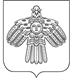 Утвержденприказом ПредседателяКонтрольно-счетной палаты МОГО «Ухта» от 28.02.2023 № 4/ПДОТЧЕТО ДЕЯТЕЛЬНОСТИ КОНТРОЛЬНО-СЧЕТНОЙ ПАЛАТЫ МОГО «УХТА»ЗА 2022 ГОД                                                ОБЩИЕ СВЕДЕНИЯОтчет о деятельности Контрольно-счетной палаты муниципального образования городского округа «Ухта» (далее  - КСП МОГО «Ухта», Палата) за 2022 год подготовлен    в соответствии с требованиями Федерального закона от 06.10.2003 № 131-ФЗ «Об общих принципах организации местного самоуправления в Российской Федерации», Федерального закона от 07.02.2011 № 6-ФЗ «Об общих принципах организации                                 и деятельности контрольно-счетных органов субъектов Российской Федерации                                  и муниципальных образований», Федерального закона от 25.12.2008 № 273-ФЗ                                   «О противодействии коррупции», Устава муниципального образования городского округа «Ухта», Положения о Контрольно-счетной палате МОГО «Ухта», утвержденного решением Совета МОГО «Ухта» от 28.09.2011 № 66, Регламента Контрольно-счетной палаты МОГО «Ухта», утвержденного приказом Председателя КСП МОГО «Ухта»                          от 22.08.2013 № 35/ПД, Стандарта организации деятельности «Порядок составления годового отчета о деятельности Контрольно-счетной палаты МОГО «Ухта», утвержденного приказом председателя КСП МОГО «Ухта» от 02.08.2018 № 11/ПД              и распоряжения Председателя КСП МОГО «Ухта» от 30.12.2022 № 1-Р/отчет                     «О формировании Отчета о деятельности Контрольно-счетной палаты МОГО «Ухта»         за 2022 год». В представленном Отчете нашли отражение основные результаты                               контрольных и экспертно-аналитических мероприятий, итоги иной деятельности, направленной на повышение эффективности работы Палаты в сфере                                       внешнего муниципального финансового контроля, организацию взаимодействия                  с государственными и муниципальными органами, контрольно-счетными органами, совершенствование правового и методологического обеспечения деятельности, предусмотренных Планом работы Контрольно-счетной палаты МОГО «Ухта»                                        на 2022 год, утвержденным приказом Председателя КСП МОГО «Ухта» от 27.12.2021                           № 14/ПД (в ред. приказа от 06.09.2022 № 33), с учетом мероприятий по предотвращению коррупции в КСП МОГО «Ухта» и повышению эффективности механизмов урегулирования конфликта интересов (внутренняя деятельность), по предотвращению коррупции при осуществлении контрольных и экспертно-аналитических мероприятий, предусмотренных Планом организации деятельности Контрольно-счетной палаты МОГО «Ухта» по противодействию коррупции на 2022 год, утвержденным приказом Председателя Контрольно-счетной палаты МОГО «Ухта» от 28.10.2021 № 13/ПД. ИТОГИ РЕАЛИЗАЦИИ ОСНОВНЫХ НАПРАВЛЕНИЙ                    ДЕЯТЕЛЬНОСТИ ПАЛАТЫДеятельность Палаты в отчетном периоде реализовывалась в рамках полномочий, установленных Положением о Контрольно-счетной палате МОГО «Ухта», Регламентом Контрольно-счетной палаты МОГО «Ухта», Планом работы Контрольно-счетной палаты МОГО «Ухта» на 2022 год и Планом организации деятельности Контрольно-счетной палаты МОГО «Ухта» по противодействию коррупции на 2022 год, которые, в свою очередь, сформированы исходя из необходимости выполнения задач, поставленных перед контрольно-счетным органом городского округа «Ухта», бюджетным законодательством Российской Федерации, Федеральным законом от 07.02.2011 № 6-ФЗ «Об общих принципах организации и деятельности контрольно-счетных органов субъектов Российской Федерации и муниципальных образований», Федеральными законами                                 от 25.12.2008 № 273-ФЗ «О противодействии коррупции» и от 05.04.2013 № 44-ФЗ              «О контрактной системе в сфере закупок товаров, работ, услуг для обеспечения государственных и муниципальных нужд» и др. В 2022 году деятельность КСП МОГО «Ухта» была направлена  на  осуществление внешнего муниципального финансового контроля путем проведения,                   контрольных и экспертно-аналитических мероприятий, проверок (мероприятий) в части законности формирования и исполнения бюджета городского округа «Ухта», аудита закупок с применением элементов аудита эффективности на осуществление работ, связанных с капитальным и текущим ремонтом муниципальных общеобразовательных учреждений, на благоустройство общественных территорий (пространств) в рамках реализации муниципальной программы МОГО «Ухта» «Формирование современной городской среды», в части организации и проведения приватизации муниципального имущества, включенного в Прогнозный план приватизации муниципального имущества МОГО «Ухта», включая проверку расходов, связанных с приватизацией муниципального имущества, экспертизы проектов решений Совета МОГО «Ухта» законодательных и иных нормативно-правовых актов органа (ов) местного самоуправления, в том числе, в рамках правотворческой инициативы.Основные направления деятельности КСП МОГО «Ухта» в отчетном периоде представлены в виде схемы:(схема 1)Приоритетным направлением в деятельности Палаты в 2022 году, являлись:контрольная деятельность при осуществлении муниципальных закупок             и закупок отдельными видами юридических лиц, в рамках реализации плановых контрольных мероприятий (на предмет соблюдения объектами контроля требований Федерального закона от 05.04.2013 № 44-ФЗ «О контрактной системе в сфере закупок товаров, работ, услуг для обеспечения государственных и муниципальных нужд» и иных нормативных актов в сфере закупок), по результатам которой установлены нарушения, выразившиеся, в том числе, в: некачественном планировании заказчиками - объектами контроля закупок; несвоевременном размещении в Единой информационной системе           в сфере закупок (www.zakupki.gov.ru) Плана-графика на очередной год, неразмещении заказчиком в ЕИС информации об исполнении контракта, об оплате контракта, о взыскании неустойки на нарушение срока поставки товара; привлечении подрядчиком к выполнению работ субподрядчика, не предусмотренного условиями контракта; приемке и оплате фактически невыполненных работ, непринятии мер по взысканию неустойки (пени)             за нарушение срока выполнения работ; непроведении экспертизы выполненных работ; несвоевременном возврате поставщику обеспечения исполнения контракта; нарушении  заказчиком срока оплаты выполненных работ (оказанных услуг); наличии отдельных недостатков (дефектов, неисправностей), выявленных в ходе проведения Палатой визуального осмотра объектов, установленных (отремонтированных) в соответствии                с условиями заключенных контрактов (договоров), требующих устранения контрагентами        в рамках установленного гарантийного срока и т.д.экспертно-аналитическая деятельность по осуществлению мероприятий, предусмотренных бюджетным законодательством Российской Федерации по результатам которых проведена экспертиза в части, касающейся расходных обязательств по которой подготовлено 80 итоговых документов; совершенствование методологической базы Контрольно-счетной палаты МОГО «Ухта». В целях методического обеспечения Палаты в отчетном периоде разработаны и утверждены 2-а стандарта внешнего муниципального финансового контроля:  «Порядок проведения совместных и параллельных контрольных и экспертно-аналитических мероприятий», «Проведение оперативного (текущего) контроля за исполнением местного бюджета», а также 1-и методические рекомендации «Аудит (контроль) состояния муниципального долга» и 24-ре локальных акта; совершенствование правового обеспечения осуществления Контрольно-счетной палатой полномочий, предусмотренных федеральным законодательством, планирования деятельности Палаты, в том числе исходя из существующей численности сотрудников в целях обеспечения достаточности, сбалансированности, равномерности, комплексности осуществления мероприятий; повышение публичности деятельности Контрольно-счетной палаты, предоставление в открытых источниках на системной основе информации о результатах работы Контрольно-счетной палаты, в том числе в рамках реализации                                 Федерального закона 8-ФЗ «Об обеспечении доступа к информации деятельности государственных органов и органов местного самоуправления» и посредством создания официальной страницы в социальных сетях «ВКонтакте» для размещения информации         о своей деятельности в сети «Интернет». I. КОНТРОЛЬНАЯ ДЕЯТЕЛЬНОСТЬКонтрольная деятельность Контрольно–счетной палаты МОГО «Ухта»                               в 2022 году осуществлялась по двум основным направлениям: плановые контрольные мероприятия и последующий контроль (т.е. результаты устранения нарушений, выявленных Палатой в периодах, предшествующих отчетному, в ходе проведения контрольных мероприятий).(схема 2)  (схема 2)В отчетном 2022 году Контрольно-счетной палатой МОГО «Ухта»                          проведено 12-ть плановых контрольных мероприятий. При проведении контрольных мероприятий охвачено 13-ть объектов контроля, в их числе: - 3-и объекта контроля, относящиеся к органам местного самоуправления                         (Совет МОГО «Ухта», КСП МОГО «Ухта», Администрация МОГО «Ухта» (дважды);- 6-ть объектов контроля, относящихся к отраслевым (функциональным)                          органам и структурным подразделениям администрации муниципального образования                            городского округа «Ухта», с правами юридического лица (МУ «Управление культуры» администрации МОГО «Ухта», МУ «Управление образования» администрации                              МОГО «Ухта», МУ «Управление жилищно-коммунального хозяйства» администрации МОГО «Ухта» (дважды), Финансовое управление администрации МОГО «Ухта»,           МУ «Управление физической культуры и спорта» администрации МОГО «Ухта», Комитет по управлению муниципальным имуществом администрации МОГО «Ухта»);- 2-а объекта контроля, относящихся к подведомственным учреждениям                 МУ «Управление образования» администрации МОГО «Ухта», с правами юридического лица: (МОУ «Средняя общеобразовательная школа № 5», МОУ «Средняя общеобразовательная школа № 21 с углубленным изучением отдельных предметов»); - 2-а объекта контроля, имеющие организационно-правовую форму муниципального казенного предприятия (МКП «Горзеленхоз» МОГО «Ухта», МКП «Ухтаспецавтодор» МОГО «Ухта).Во исполнение норм действующего бюджетного законодательства                                 Российской Федерации в отчетном периоде проведены комплексный анализ и оценка годовой бюджетной отчетности главных администраторов бюджетных средств МОГО «Ухта» за 2021 год и Отчета об исполнении бюджета МОГО «Ухта» за 2021 год,                                                 а также обеспечена подготовка заключений на квартальные Отчеты об исполнении                 бюджета МОГО «Ухта» за 2022 год.Первостепенное значение, в рамках осуществления внешнего муниципального финансового контроля, уделено вопросам: - законности и эффективности использования средств, выделенных из бюджета  МОГО «Ухта» на осуществление работ, связанных с капитальным и текущим ремонтом муниципальных общеобразовательных учреждений (с элементами аудита): муниципальному общеобразовательному учреждению «Средняя общеобразовательная школа № 5» в 2021 году, муниципальному общеобразовательному учреждению «Средняя общеобразовательная школа № 21 с углубленным изучением отдельных предметов»             в 2020 году;- эффективности и целевого использования бюджетных средств, выделенных             в 2021 году на благоустройство общественных территорий (пространств) в рамках реализации муниципальной программы «Формирование современной городской среды»;- осуществления контроля за деятельностью Комитета по управлению муниципальным имуществом администрации муниципального образования городского округа «Ухта», в части организации и проведения приватизации муниципального имущества, включенного в Прогнозный план приватизации муниципального имущества МОГО «Ухта», включая проверку расходов, связанных с приватизацией муниципального имущества за период 2020-2021 годов.Основные показатели, характеризующие контрольную деятельность                               Контрольно-счетной палаты МОГО «Ухта» за 2022 год (в суммовом выражении), представлены в следующей таблице: (тыс. рублей)*устранены нарушения в сфере управления и распоряжения муниципального собственностью (объектом контроля осуществлена государственная регистрация права оперативного управления на 15-ть сооружений).Объем проверенных Контрольно-счетной палатой средств бюджета муниципального округа «Ухта» в 2022 году составил 4 506 185,8 тыс. рублей.Объем нарушений, выявленных в рамках контрольной деятельности                          Контрольно-счетной палатой в 2022 году, составил 32 937,2 тыс. рублей                           (из них 32 239,2 тыс. рублей, не подлежащих устранению в силу специфики).              Структура нарушений действующего законодательства Российской Федерации                      (в разрезе видов нарушений), установленных в результате контрольной деятельности                     Контрольно-счетной палаты в 2022 году, приведена в виде следующей диаграммы:Основные нарушения, выявленные Контрольно-счетной палатой в отчётном периоде (в суммовом выражении) в результате проведения плановых контрольных мероприятий, допущены:             - при осуществлении муниципальных закупок и закупок отдельными видами юридических лиц, которые сложились в объеме 31 890,6 тыс. рублей (или 96,8 %                 от общего объема выявленных нарушений) в результате некачественного планирования объектами контроля – заказчиками закупок, а также  по итогам исполнения заказчиками и контрагентами обязательств в рамках заключенных контрактов (договоров),  в том числе: привлечение подрядчиком к выполнению работ субподрядчика, не предусмотренного условиями контракта; приемка и оплата фактически невыполненных работ, непринятие мер по взысканию неустойки (пени)  за нарушение срока выполнения работ; непроведение экспертизы выполненных работ; несвоевременный возврат поставщику обеспечения исполнения контракта; нарушение  заказчиком срока оплаты выполненных работ (оказанных услуг); наличие отдельных недостатков (дефектов, неисправностей), выявленных в ходе проведения Палатой визуального осмотра объектов, установленных (отремонтированных) в соответствии с условиями заключенных контрактов (договоров), требующих устранения контрагентами в рамках установленного гарантийного срока;- в сфере управления и распоряжения муниципальной собственностью, которые составили в размере 392,0 тыс. рублей (или 1,2 % от общего объема выявленных нарушений);- нарушения по бухгалтерской (бюджетной) отчетности в объеме 31,1 тыс. рублей (или 0,1%);- иные нарушения (оплата фактически невыполненных работ, а также в отсутствие заключенного договора на дату оплаты) в сумме 623,5 тыс. рублей (или 1,9 % от общего объема выявленных нарушений).Объем устраненных нарушений, выявленных в рамках контрольной деятельности Контрольно-счетной палаты в 2022 году, составил 275,4 тыс. рублей,                      в том числе, в разрезе объектов проверок: МКП «Ухтаспецавтодор» МОГО «Ухта» -     81,1 тыс. рублей (выполнены работы на указанную сумму); МКП «Горзеленхоз» МОГО «Ухта» - 161,5 тыс. рублей, Комитет по управлению муниципальным имуществом администрации МОГО «Ухта» - 31,1 тыс. рублей, МОУ «Средняя общеобразовательная школа № 5» в сумме 1,7 тыс. рублей перечислены в доход Учреждения.Объем устраненных финансовых нарушений, установленных по результатам контрольной деятельности Контрольно-счетной палаты в периодах, предшествующих отчётному (2015-2016, 2018-2021 годы), составил 483,2 тыс. рублей, в том числе,               в разрезе годов и принятых мер: по итогам контрольных мероприятий, проведенных Палатой в 2021 году: - возмещено (перечислено) в доходную часть бюджета МОГО «Ухта»,                                  в объеме 80,3 тыс. рублей (по результатам проведенной МКП «Горзеленхоз» МОГО «Ухта» работы по устранению нарушений, связанных с неэффективным использованием муниципального имущества);по итогам контрольных мероприятий, проведенных Палатой в 2019 году: - возмещено (перечислено) в доходную часть бюджета МОГО «Ухта»,                                       в объеме 12,9 тыс. рублей (по результатам проведенной КУМИ администрации МОГО «Ухта» претензионно-исковой работы по взысканию задолженности с недобросовестных нанимателей (в том числе, за фактическое проживание в период перезаключения договоров, а также по истечении срока их действия), в рамках заключенных договоров коммерческого найма жилых помещений); по результатам контрольных мероприятий, осуществленных                       Контрольно - счетной палатой в 2016 году:- возмещено (перечислено) в доход бюджета городского округа «Ухта»                                           в сумме 270,0 тыс. рублей (в рамках заключенного между КУМИ администрации МОГО «Ухта» и МУП «Ухтаспецавтодор» МОГО «Ухта», мирового соглашения от 28.12.2018, частично исполнена обязанность по перечислению задолженности по договору аренды земельного участка от 19.05.2014 № 14.49А);- возмещено (перечислено) в доход МБУ «Редакция газеты «Ухта» МОГО «Ухта» (на основании постановления администрации МОГО «Ухта» от 10.02.2020 № 272                           МБУ «Редакция газеты «Ухта» МОГО «Ухта» является правопреемником МУП «Редакция газеты «Ухта» МОГО «Ухта») денежных средств, в размере 120,0 тыс. рублей                                 по исполнительному листу: от 28.12.2017 ФС № 020833210, предъявленному Предприятием в ОСП г. Сыктывкара (от работника МУПа Пановой А.А.); Ожидаемое поступление денежных средств (в доходную часть бюджета городского округа «Ухта» / МБУ «Редакция газеты «Ухта» МОГО «Ухта»),                    МУ «Спортивная школа № 1» по финансовым нарушениям, выявленным по итогам контрольной деятельности Контрольно-счетной палаты в периодах, предшествующих отчётному (2015-2016, 2019,2021 годы), составляет 4 144,5 тыс. рублей, в том числе        в разрезе годов и принятых мер: по результатам контрольных мероприятий, осуществленных Палатой             в 2021 году:- поступление в доход бюджета городского округа «Ухта» денежных средств ожидается в размере 119,1 тыс. рублей (по нарушениям в части взыскания                           с управляющей компании задолженности по возмещению денежных средств и процентов за пользование чужими денежными средствами, в рамках заключенного соглашения);- поступление в доход МУ «Спортивная школа № 1» денежных средств ожидается в сумме 62,2 тыс. рублей (по нарушениям в части взыскания с недобросовестного подрядчика неустойки за нарушение сроков выполнения работ на объектах);по результатам контрольных мероприятий, осуществленных Палатой             в 2019 году:- поступление в доход бюджета городского округа «Ухта» денежных средств ожидается в размере 47,7 тыс. рублей (по нарушениям в части взыскания задолженности с недобросовестных нанимателей (в том числе за фактическое проживание в период перезаключения договоров, а также по истечении срока их действия), в рамках заключенных договоров коммерческого найма жилых помещений);по результатам контрольных мероприятий, осуществленных                                  Контрольно-счетной палатой в 2016 году:- поступление в доход бюджета городского округа «Ухта» денежных средств ожидается в сумме 503,4 тыс. рублей (оставшаяся часть задолженности по договору аренды земельного участка от 19.05.2014 № 14.49А, в рамках заключенного между КУМИ администрации МОГО «Ухта» и МУП «Ухтаспецавтодор» МОГО «Ухта», мирового соглашения от 28.12.2018);- поступление в доход МБУ «Редакция газеты «Ухта» МОГО «Ухта»                                      денежных средств ожидается в размере 792,0 тыс. рублей (по исполнительному листу    от 28.12.2017 ФС № 020833210, предъявленному Предприятием в ОСП г. Сыктывкара      (от главного редактора МУП «Редакция газеты «Ухта» МОГО «Ухта»);по итогам контрольных мероприятий, проведенных КСП в 2015 году: - поступление в доходную часть бюджета МОГО «Ухта» денежных                               средств ожидается в объеме 2 620,1 тыс. рублей (в том числе: МУП «Ухтаводоканал»                       МОГО «Ухта», в сумме 1 478,0 тыс. рублей; МУП «Ухтаэнерго» МОГО «Ухта», в объеме                                      1 142,1 тыс. рублей) (задолженность за неосновательное обогащение за фактическое пользование земельными участкам / взыскание за неосновательное обогащение                   за пользование денежными средствами и процентов).1.1. Плановые контрольные мероприятияВ соответствии со ст. ст. 264.1 - 264.2, 264.4 Бюджетного кодекса Российской Федерации, ст. 39 решения Совета МОГО «Ухта» от 14.05.2008 № 174                      «Об утверждении Порядка ведения бюджетного процесса в МОГО «Ухта», ст. 8 Положения о Контрольно-счетной палате МОГО «Ухта» и п. 1.2. разд. 1 Плана работы Контрольно-счетной палаты МОГО «Ухта»   на 2022 год, проведено контрольное мероприятие «Внешняя проверка годовой бюджетной отчетности главных администраторов бюджетных средств МОГО «Ухта» за 2021 год».Контрольное мероприятие, в рамках внешней проверки годовой бюджетной отчетности главных администраторов средств бюджета МОГО «Ухта» за 2021 год (далее по тексту - ГАБС), проведено в отношении 8-ми объектов проверки, в том числе:1. Совета МОГО «Ухта»;2. Контрольно-счетной палаты МОГО «Ухта»;3. Администрации МОГО «Ухта»; 4. МУ «Управление жилищно-коммунального хозяйства» администрации МОГО «Ухта»;5. МУ «Управление культуры администрации МОГО «Ухта»; 6. МУ «Управление физической культуры и спорта» администрации МОГО «Ухта»; 7. МУ «Управление образования» администрации МОГО «Ухта»; 8. Финансового управления администрации МОГО «Ухта».Объем проверенных бюджетных средств составил 4 465 382,9 тыс. рублей                                (средства бюджета МОГО «Ухта»).  В результате контрольного мероприятия установлены нарушения 5-ю объектами проверки из 8-ми положений Инструкции 191н, как по составу,                      так и по содержанию, при составлении годовой бюджетной отчетности ГАБСов            за 2021 год, в том числе: по нарушениям, выявленным в ходе проверки годовой бюджетной отчетности ГАБС за 2021 год на предмет соблюдения ими требований к ее составу, в том числе:- нарушение пункта 8 Инструкции о порядке составления и представления годовой, квартальной и месячной отчетности об исполнении бюджетов бюджетной системы Российской Федерации, утвержденной приказом Министерства финансов Российской Федерации от 28.12.2010 № 191н (далее по тексту - Инструкция Минфина РФ                     от 28.12.2010 № 191н), выразившееся в: отсутствии в составе Пояснительной записки          к годовой бюджетной отчетности ф. 0503178 «Сведения об остатках денежных средств     на счетах получателя бюджетных средств» (по 1-му ГАБСу: Администрация МОГО «Ухта»); включении в состав Пояснительной записки таблицы № 1 «Сведения                      о направлениях деятельности» и ф.0503173 «Сведения об изменении остатков валюты баланса» (по виду деятельности: средства во временном распоряжении), не имеющих числовых значений (по 1-му ГАБСу: МУ «Управление жилищно-коммунального хозяйства» администрации МОГО «Ухта»);- нарушение пункта 153 Инструкции Минфина РФ от 28.12.2010 № 191н, выразившееся во включении в состав Пояснительной записки таблицы 1 «Сведения              о направлениях деятельности», в которой информация должна характеризовать изменения направлений деятельности субъекта бюджетной отчетности за отчетный год в части тех видов деятельности, которые впервые были осуществлены субъектом бюджетной отчетности и (или) которые были прекращены в отчетном году, в отсутствие таковых изменений (по 2-м ГАБСам: Совет МОГО «Ухта», МУ «Управление культуры администрации МОГО «Ухта»).по нарушениям, установленным в ходе проверки годовой бюджетной отчетности ГАБСов за отчетный период на предмет соблюдения ими требований                          к ее содержанию, в том числе:-	 нарушение пункта 8 Инструкции Минфина РФ от 28.12.2010 № 191н, в части неотражения в Пояснительной записке информации об отсутствии числового значения         в отчетной ф.0503173 «Сведения об изменении остатков валюты баланса» по виду деятельности «средства во временном распоряжении» (по 2-м ГАБСам: Совет МОГО «Ухта», МУ «Управление образования» администрации МОГО «Ухта»), также в отчетной ф. 0503178 «Сведения об остатках денежных средств на счетах получателя бюджетных средств» по виду деятельности «бюджетная».- нарушение пункта 152 Инструкции Минфина РФ от 28.12.2010 № 191н, выразившееся в отсутствии в составе Пояснительной записки перечня форм отчетности,     не включенных в состав бюджетной отчетности ввиду отсутствия числовых показателей: ф.0503167, ф.0503172, ф. 0503174, ф.0503184 (по 1-му ГАБСу: МУ «Управление жилищно-коммунального хозяйства» администрации МОГО «Ухта»);- нарушение пункта 156 Инструкции Минфина РФ от 28.12.2010 № 191н, выразившееся в отсутствии в таблице 4 «Сведения об основных положениях учетной политики учреждения» Пояснительной записки информации об основных положениях Учетной политики (по 1-му ГАБСу: МУ «Управление жилищно-коммунального хозяйства» администрации МОГО «Ухта»).По итогам проведенного контрольного мероприятия составлены:- (8-мь) Заключений по результатам внешней проверки годовой бюджетной отчетности ГАБСов МОГО «Ухта» за 2021 год (направленных в адрес 8-ми ГАБСов).Принятые меры по результатам контрольного мероприятия:- нарушения пунктов 8,152,153,156 Инструкции Минфина РФ от 28.12.2010 № 191н, в силу их специфики не подлежат устранению, вместе с тем по ним предусматривается принятие мер по недопущению аналогичных нарушений впредь, что нашло отражение        в рекомендациях, изложенных в Заключениях по результатам внешней проверки годовой бюджетной отчетности ГАБСов МОГО «Ухта» за 2021 год (Администрация МОГО «Ухта», МУ «Управление жилищно-коммунального хозяйства» администрации МОГО «Ухта»; МУ «Управление культуры» администрации МОГО «Ухта»; МУ «Управление образования» администрации МОГО «Ухта»; Совет МОГО «Ухта»).Во исполнение норм ст. ст. 264.1 - 264.2, 264.4 - 264.5 Бюджетного кодекса Российской Федерации, ст. 39 решения Совета МОГО «Ухта» от 14.05.2008                         № 174 «Об утверждении Порядка ведения бюджетного процесса в МОГО «Ухта»,                          ст. 8 Положения о Контрольно-счетной палате МОГО «Ухта» и п. 1.3.                             разд. 1 Плана работы Контрольно-счетной палаты МОГО «Ухта» на 2022 год, проведено контрольное мероприятие «Внешняя проверка Отчета об исполнении бюджета                             МОГО «Ухта» за 2021 год» на основании данных контрольного мероприятия                        «Внешняя проверка годовой бюджетной отчетности главных администраторов бюджетных средств МОГО «Ухта» за 2021год».Контрольное мероприятие, в рамках внешней проверки Отчета об исполнении бюджета МОГО «Ухта» за 2021 год, проведено в отношении 1-го объекта проверки: - Финансового управления администрации МОГО «Ухта».Объем проверенных средств бюджета МОГО «Ухта» аналогичен объему проверенных средств по контрольному мероприятию «Внешняя проверка годовой бюджетной отчетности главных администраторов бюджетных средств МОГО «Ухта» за 2021 год» (в объеме 4 465 382,9 тыс. рублей).В результате контрольного мероприятия нарушений не установлено (замечания / предложения и выводы отражены в Заключении от 28.04.2022 № 05-05/09).По итогам проведенных контрольных мероприятий составлено:- (1-но) Заключение по результатам внешней проверки годового Отчета                           об исполнении бюджета МОГО «Ухта» за 2021 год (направленное в адрес Совета МОГО «Ухта» и Администрации МОГО «Ухта»).Согласно п. 1.4. раздела 1 Плана работы Контрольно-счетной палаты МОГО «Ухта» на 2022 год, проведено контрольное мероприятие «Проверка законности                 и эффективности использования средств, выделенных         из бюджета МОГО «Ухта»                        на осуществление работ, связанных                 с капитальным и текущим ремонтом муниципальных общеобразовательных учреждений (с элементами аудита в сфере закупок):- Муниципальному общеобразовательному учреждению «Средняя общеобразовательная школа № 5» в 2021 году;- Муниципальному общеобразовательному учреждению «Средняя общеобразовательная школа № 21 с углубленным изучением отдельных предметов» в 2020 году». Контрольное мероприятие проведено в отношении 2-х объектов проверки:- Муниципального общеобразовательного учреждения «Средняя общеобразовательная школа № 5» (далее по тексту - МОУ «СОШ № 5», Учреждение);- Муниципального общеобразовательного учреждения «Средняя общеобразовательная школа № 21 с углубленным изучением отдельных предметов» (далее по тексту - МОУ «СОШ № 21», Учреждение).Объем проверенных средств бюджета городского округа «Ухта», составил 8 038,2 тыс. рублей, в том числе: МОУ «СОШ № 5» - 4 021,5 тыс. рублей, МОУ «СОШ     № 21» - 4 016,7 тыс. рублей. В результате проведенного контрольного мероприятия выявлены нарушения          в общей сумме 3 120,0 тыс. рублей (МОУ «СОШ № 5» - 1 132,1 тыс. рублей, МОУ «СОШ № 21» - 1 987,9 тыс. рублей) или 38,8% от общего объема проверенных средств, в том числе: нарушение Учреждениями части 1 статьи 16 Федерального закона № 44-ФЗ                               «О контрактной системе в сфере закупок товаров, работ, услуг для обеспечения государственных и муниципальных нужд (далее по тексту - Федеральный закон № 44-ФЗ), в части завышения совокупного объема планируемых закупок, предусмотренных Планом-графиком (от 0,5% до 4,0%), а именно:- объем фактически осуществленных МОУ «СОШ № 21» закупок                     (17 230,3 тыс. рублей) на 4,0% выше совокупного объема планируемых закупок, предусмотренных Планом-графиком закупок на 2020 год (16 572,5 тыс. рублей);- объем фактически осуществленных МОУ «СОШ № 5» закупок                      (29 457,0 тыс. рублей) на 0,5% выше совокупного объема планируемых закупок, предусмотренных Планом-графиком закупок на 2021 год (29 301,2 тыс. рублей);нарушение пункта 4.3.4. Соглашения от 11.01.2021 № 1-МОУ «СОШ №5»                          о предоставлении из бюджета МОГО «Ухта» бюджетному или автономному учреждению субсидии в соответствии с абзацем вторым пункта 1 части 1 статьи 78.1 Бюджетного кодекса Российской Федерации, заключенного между Учреждением и МУ «Управление образования» администрации МОГО «Ухта», выразившееся в отсутствии сформированного Отчета о расходах, источником финансового обеспечения которых является субсидия, являющегося приложением № 3 к вышеназванному Соглашению           и, соответственно, сроков его представления Учредителю;дробление общего предмета закупки, выразившиеся в совершении Учреждениями 5-ти закупок на общую сумму 2 762,5 тыс. рублей, идентичных                  или технологически и функционально дополняющих друг друга, с применением неконкурентного способа определения поставщика (на основании пунктов 4,5 части            1 статьи 93 Федерального закона № 44-ФЗ), в том числе:         - 2-х закупок у одного Подрядчика (ООО «УХТАЛИФТ») по договорам от 16.11.2021 № 08/18.2021, 08/19.2021 на общую сумму 1 130,4 тыс. рублей (МОУ «СОШ № 5»);          - 3-х закупок по договорам от 27.07.2020 № 1, 2 от 03.09.2020 № 3 на общую сумму 1 632,1 тыс. рублей (МОУ «СОШ № 21»), 	что не обеспечивает поддержку конкуренции и не способствует эффективному расходованию денежных средств, предусмотренному статьей 34 Бюджетного кодекса Российской Федерации;нарушения, допущенные Учреждениями при заключении и исполнении договоров на осуществление работ, связанных с капитальным и текущим ремонтом,              а именно:          - при определении НМЦК с применением проектно-сметного метода, выразившиеся в отражении в ч. IV Документации об электронном аукционе на выполнение работ             по текущему ремонту санузлов в МОУ «СОШ № 21» 1-го нормативно - правового документа, не подлежащего применению при составлении сметной документации                 с 01.07.2017;       - непринятие МОУ «СОШ № 21» мер по взысканию неустойки (пени), предусмотренной пунктом 9.8. договора от 03.09.2020 № 01-09/20 на выполнение работ     по текущему ремонту санузлов в МОУ «СОШ № 21», заключенного между Учреждением (Заказчиком) и ООО СК «Ресурс» (Подрядчиком), в отношении недобросовестного Подрядчика, допустившего нарушение сроков выполнения работ (12 к. д.), в сумме            4,1 тыс. рублей;       - непринятие МОУ «СОШ № 5» мер по проведению претензионной работы                          и взысканию неустойки (пени), предусмотренной пунктом 9.8. договора от 09.09.2021              № 380/2021 на выполнение работ по установке металлического ограждения на территории МОУ «СОШ № 5», заключенного между Учреждением (Заказчиком) и ИП Лазаревой Наталией Алексеевной (Подрядчиком) в отношении недобросовестного Подрядчика, допустившего нарушение сроков выполнения работ (2 к.д.), в сумме 1,7 тыс. рублей;       - нарушение части 13.1. статьи 34, пункта 2 части 1 ст. 94 Закона № 44-ФЗ, выразившееся в несоблюдении Заказчиком (МОУ «СОШ № 5») сроков оплаты, предусмотренных п.4.1. договоров от 08.02.2021 № 02/09.2021, от 10.08.2021 № 08/11.2021, от 16.11.2021 № 08/18.2021, от 16.11.2021 № 08/19.2021, заключенных между Учреждением и ООО «УХТАЛИФТ», составивших от 6-ти до 167 к.д. нарушения при использовании Учреждениями средств, в рамках заключенных договоров на осуществление работ, связанных с капитальным и текущим ремонтом, выразившиеся в нарушении:            - МОУ «СОШ № 21» требований, установленных пунктом 1 части 1 статьи 94, частью 7 статьи 94 Федерального закона № 44-ФЗ, обусловленном осуществлением приемки товаров, работ, услуг (их результатов), не соответствующих условиям договоров, и повлекшем неправомерное (незаконное) расходование Учреждением бюджетных средств (в части оплаты фактически невыполненных работ по ремонту санузлов), общая сумма переплаты составила - 82,4 тыс. рублей;           - МОУ СОШ № 5» требований, установленных пунктом 3 статьи 94 Федерального закона № 44-ФЗ, выразившееся в не проведении МОУ «СОШ № 5» экспертизы результатов выполненных Подрядчиком работ по договорам на осуществление работ, связанных с капитальным и текущим ремонтом, а также наличии недостоверных сведений в Актах проведения экспертизы МОУ «СОШ № 21», выразившееся в не отражении сведений о нарушении контрагентом условий договоров (в части выполнения отдельных видов работ), что свидетельствует о некачественном проведении экспертизы и формальном подходе при их подготовке.нарушение пункта 5 части 1 статьи 93 Федерального закона № 44-ФЗ, выразившееся в превышении лимита, установленного законодательством о контрактной системе (не должен превышать пять миллионов рублей или не должен превышать пятьдесят процентов совокупного годового объема закупок) на сумму согласно представленного плана-графика 269,3 тыс. рублей; фактически осуществлено закупок на сумму 1 488,5 тыс. рублей (МОУ «СОШ № 21»).Следует отметить, что пунктом 1 статьи 7.29 Кодекса об административных правонарушениях Российской Федерации установлена административная ответственность за принятие решения о способе определения поставщика (подрядчика, исполнителя), в том числе решения о закупке товаров, работ, услуг для обеспечения государственных                 и муниципальных нужд у единственного поставщика (подрядчика, исполнителя),                с нарушением требований, установленных законодательством Российской Федерации         о контрактной системе в сфере закупок товаров, работ, услуг для обеспечения государственных и муниципальных нужд, штрафа на должностных лиц в размере тридцати тысяч рублей.7) несоблюдение требований к детализации показателей ПФХД, установленных постановлением администрации МОГО «Ухта» от 06.06.2019 № 1628 «Об утверждении Порядка составления и утверждения плана финансово-хозяйственной деятельности муниципальных учреждений МОГО «Ухта, выразившееся в отсутствии в:- Плане финансово-хозяйственной деятельности МУ «СОШ № 21» на 2020 год                  и плановый период 2021 и 2022 годов, утвержденном и.о. начальника МУ «Управление образования» администрации МОГО «Ухта» 25.12.2020, информации о выплатах               на закупку товаров, работ, услуг по контрактам (договорам), заключенным за счет субсидий, предоставляемых в соответствии с абзацем вторым пункта 1 статьи 78.1 Бюджетного кодекса Российской Федерации (строка 26420);- Плане финансово-хозяйственной деятельности МУ «СОШ № 5» на 2021 год           и плановый период 2022 и 2023 годов, утвержденном и.о. начальника МУ «Управление образования» администрации МОГО «Ухта» 30.12.2021, информации о выплатах               на закупку товаров, работ, услуг по контрактам (договорам), заключенным до начала текущего финансового года, с учетом требований Федерального закона № 44-ФЗ (строка 26300);8) нарушение МОУ «СОШ № 5» срока размещения в ЕИС Плана-графика закупок на 2021 год, предусмотренного частями 7,9 статьи 16 Федерального закона № 44-ФЗ, подпунктами 12,21 Положения о порядке формирования, утверждения планов-графиков закупок, внесения изменений в такие планы-графики, размещения планов-графиков закупок в единой информационной системе в сфере закупок, на официальном сайте такой системы в информационно-телекоммуникационной сети «Интернет», об особенностях включения информации в такие планы-графики и планирования закупок заказчиком, осуществляющим деятельность на территории иностранного государства, а также                о требованиях к форме планов-графиков закупок, утвержденного постановлением Правительства Российской Федерации от 30.09.2019  № 1279 «О планах-графиках закупок и о признании утратившими силу отдельных решений Правительства Российской Федерации», составившего 65 к. д.Следует отметить, что п.4 ст. 7.29.3 Кодекса об административных правонарушениях Российской Федерации установлена административная ответственность за нарушение срока утверждения плана-графика закупок (вносимых в эти планы изменений) или срока размещения плана-графика закупок (вносимых в эти планы изменений) в единой информационной системе в сфере закупок, влекущая наложение административного штрафа на должностных лиц в размере от пяти тысяч до тридцати тысяч рублей;9) отсутствие идентификационного кода закупки в 7-ми договорах с ООО «УХТАЛИФТ», заключенных на основании пунктов 4 и 5 части 1 статьи 93 Федерального закона № 44-ФЗ (МОУ «СОШ № 5»);10) нарушение МОУ «СОШ № 5» п.6,7,15 приказа министерства финансов Российской Федерации от 21.07.2011 № 86н «Об утверждении порядка предоставления информации государственным (муниципальным) учреждением, ее размещения                   на официальном сайте в сети Интернет и ведения указанного сайта», выразившееся                           в неразмещении на сайте www.bus.gov.ru информации об операциях с целевыми средствами из бюджета.По итогам проведенного контрольного мероприятия составлены:- (2-а) Акта проверки (направлены в адрес МОУ «СОШ № 5», МОУ «СОШ № 21»);- (1-н) Отчет о результатах проверки (направлен в адрес Совета МОГО «Ухта»); - (2-а) Представления (направлены в адрес МОУ «СОШ № 5», МОУ «СОШ № 21»);- (1-а) Информация о результатах проведенной проверки (направлена в адрес МУ «Управление образования» администрации МОГО «Ухта»);- (6-ть) Актов визуального осмотра;- (1-о) обращение в Управление Федеральной антимонопольной службы по Республике Коми по нарушениям, содержащим признаки административных правонарушений, предусмотренных частью 4 статьи 7.29.3, частью 1 статьи 7.29 Кодекса Российской Федерации об административных правонарушениях.Согласно определению Управления Федеральной антимонопольной службы             по Республике Коми от 05.08.2022 № 04-06/6088, в возбуждении дела                                    об административном правонарушении в отношении должностного лица МОУ «СОШ       № 21» отказано в связи с истечением срока давности привлечения к административной ответственности; информация КСП МОГО «Ухта» в отношении МОУ «СОШ № 5» перенаправлена УФАС по РК (исх. от 05.08.2022 № 04-06/6089) в Прокуратуру города Ухты. Прокуратурой города Ухты в отношении директора МОУ «СОШ № 5» возбуждено дело об административном правонарушении, предусмотренном частью 4 статьи 7.29.3 Кодекса Российской Федерации об административных правонарушениях. Постановлением Мирового судьи Пионергорского судебного участка г. Ухты Республики Коми                    от 04.10.2022 по делу № 5-809/2022 УИД: 11МS0013-01-2022-004089-36 директору МОУ «СОШ № 5» назначено административное наказание в виде предупреждения.Также, по итогам проверки 3-и должностных лица Учреждений привлечены                к дисциплинарной ответственности в виде замечания, в том числе:- 2-а должностных лица МОУ «СОШ № 21» (главный бухгалтер, заместитель директора по административно-хозяйственной работе) на основании приказа директора МОУ «СОШ № 21» от 17.08.2022 № 01-08/103 «О дисциплинарном взыскании»;- 1-о должностное лицо МОУ «СОШ № 5» (заместитель директора                             по административно-хозяйственной работе) на основании приказа директора МОУ «СОШ № 5» от 29.07.2022 № 01-15/37 «О принятых мерах».Принятые меры по результатам контрольного мероприятия:- непринятие МОУ «СОШ № 21» мер по взысканию неустойки (пени), предусмотренной п.9.8. Договора от 03.09.2020 № 01-09/20 в отношении недобросовестного Подрядчика (ООО СК «РЕСУРС»), допустившего нарушение сроков выполнения работ (12 к. д.), в сумме 4,1 тыс. рублей в процессе устранения (в адрес Арбитражного суда Республики Коми направлено исковое заявление от 11.01.2023              о взыскании (перечислении в доход бюджета МОГО «Ухта») с подрядчика ООО СК «Ресурс» денежных средств в сумме 4,1 тыс. рублей);- непринятие МОУ «СОШ № 5» мер по проведению претензионной работы                и взысканию неустойки (пени), предусмотренной п.9.8. Договора от 09.09.2021 № 380/2021 в отношении недобросовестного Подрядчика (ИП Лазарева Наталия Алексеевна), допустившего нарушение сроков выполнения работ (2 к.д.), в сумме 1,7 тыс. рублей устранено (ИП Лазарева Наталия Алексеевна в бюджет МОГО «Ухта» перечислены пени      в сумме 1,7 тыс. рублей (1 673 рубля 85 копеек), что подтверждается платежным поручением от 13.07.2022 № 376);- неправомерное (незаконное) расходование МОУ «СОШ № 21» бюджетных средств, выразившееся в оплате фактически невыполненных работ по ремонту санузлов, общая сумма переплаты составила - 82,4 тыс. рублей в процессе устранения (в адрес Арбитражного суда Республики Коми направлены исковые заявления от 11.01.2023             о взыскании (перечислении в доход бюджета МОГО «Ухта») с подрядчиков: ООО СК «Ресурс» денежных средств в сумме 58,8 тыс. рублей и ИП Афониной Анжелы Сергеевны денежных средств в сумме 23,6 тыс. рублей).Согласно п. 1.5. раздела 1 Плана работы Контрольно-счетной палаты МОГО «Ухта» на 2022 год, проведено контрольное мероприятие «Проверка эффективности и целевого использования бюджетных средств, выделенных в 2021 году на благоустройство общественных территорий (пространств) в рамках реализации муниципальной программы «Формирование современной городской среды». Контрольное мероприятие проведено в отношении 3-х объектов проверки:Муниципальное учреждение «Управление жилищно-коммунального хозяйства» администрации МОГО «Ухта» (далее по тексту - МУ «УЖКХ», Управление), в том числе, 2 предприятия, являющиеся получателями средств субсидии из бюджета МОГО «Ухта»   в рамках заключенных с МУ «УЖКХ» соглашений:- муниципальное казенное предприятие «Ухтаспецавтодор» МОГО «Ухта» (далее по тексту - МКП «Ухтаспецавтодор» МОГО «Ухта», Предприятие);- муниципальное казенное предприятие «Горзеленхоз» МОГО «Ухта» (далее             по тексту - МКП «Горзеленхоз» МОГО «Ухта», Предприятие).Объем проверенных средств составил 30 449,4 тыс. рублей (из них: средства Федерального бюджета - 16 213,6 тыс. рублей, средства республиканского бюджета Республики Коми - 10 255,7 тыс. рублей, средства бюджета МОГО «Ухта» - 3 980,1 тыс. рублей).  В результате проведенного контрольного мероприятия выявлены нарушения                       в сумме 29 187,8 тыс. рублей, в том числе:- отсутствие в Паспортах благоустройства общественных территорий (пешеходные тротуары ул. Октябрьская, пгт. Ярега, г. Ухта, РК, пешеходные тротуары ул. Октябрьская, пгт. Водный, г. Ухта, РК) подписей членов инвентаризационной Комиссии, а также наличия недостоверных данных в части пофамильного состава муниципальной инвентаризационной комиссии, созданной постановлением администрации МОГО «Ухта» от 10.10.2017 № 3347, что свидетельствует о формальном подходе при оформлении результатов инвентаризации;- нарушения Управлением условий предоставления субсидии, предусмотренных Соглашением от 22.06.2021 № 877250000-1-2021/015, заключенным между МУ «УЖКХ»   и Министерством строительства и жилищно-коммунального хозяйства Республики Коми,   в том числе:1) нарушение п. 4.3.6. Соглашения, выразившееся в неразмещении графиков заседаний общественной комиссии в информационно - телекоммуникационной сети «Интернет» (на сайте администрации МОГО «Ухта»);2) наличие недостоверных сведений в Отчетах о достижении значений показателей результатов использования Субсидии, предусмотренных п.6.1.2.2. Соглашения, выразившиеся в:- указании в Отчетах по состоянию на 01.04.2021, 01.07.2021, 01.10.2021, 01.01.2022 некорректной даты Соглашения, в соответствии с которым Отчеты составлялись (указана дата Соглашения - 20.06.2021); 	- наличии Отчета о достижении значений показателей результатов использования  Субсидии по состоянию на 01.04.2021, т.е. за 82 к.д. до фактической даты заключения Соглашения (22.06.2021);	- отражении в Отчете по состоянию на 01.10.2021 не в полной мере достоверных данных, выразившихся в указании в мероприятии «Реализация муниципальных программ формирования комфортной городской среды» (наименование показателя «реализованы мероприятия по благоустройству мест массового отдыха населения (городских парков), общественных территорий (набережные территории, центральные площади, парки и др.)    и иные мероприятия, предусмотренные муниципальными программами» в графе «причина отклонения» информации о том, что «срок действия контракта - 31.08.2021. Работы фактически не приняты» (фактически, согласно Актам о приемке выполненных работ         от 21.07.2021 № 1 и от 30.08.2021 № 1 работы были приняты в указанные даты).	- наличие некорректных сведений, отраженных МУ «УЖКХ» в:	1) перечне объектов благоустройства территории МОГО «Ухта» в рамках реализации мероприятий регионального проекта «Формирование современной городской среды, являющемся Приложением № 1 к Соглашению от 01.11.2021 б/н (и, соответственно, в Отчете МКП «Горзеленхоз»), в части указания вида работ - замена светильников (объект - благоустройство пешеходных тротуаров ул. Октябрьская, пгт. Ярега), фактически,             в рамках Соглашения от 01.11.2021 б/н, была осуществлена поставка светильников уличных светодиодных, а работы по замене светильников выполнены силами МКП «Горзеленхоз» в рамках Соглашения от 21.06.2021 б/н о предоставлении субсидии юридическим лицам (индивидуальным предпринимателям), физическим лицам                  на возмещение затрат, возникающих в результате капитального ремонта (ремонта) объектов (элементов), расположенных в границах МОГО «Ухта»;	2) пункте 2.1.1. Соглашения от 01.12.2020 б/н, выразившихся в указании двух дат представления Получателем субсидии документов в адрес Главного распорядителя («не позднее 30 числа месяца, следующего за отчетным» и «в течение 5-ти рабочих дней             с момента подписания») без разбивки на виды документов, что влечет неоднозначное толкование вышеназванного пункта и свидетельствует о формальном подходе                  при составлении вышеназванного пункта Соглашения;- отсутствие регистрации права оперативного управления МКП «Ухтаспецавтодор» на объект «дорога асфальтобетонная ул. Октябрьская пгт. Водный (+ дор. зн.)» (инв.          № 1300271) балансовой стоимостью 336,1 тыс. рублей, обусловленное непринятием мер представителем собственника имущества (КУМИ) по регистрации права муниципальной собственности на указанный объект;	- неправомерное (незаконное) расходование МКП «Ухтаспецавтодор» средств Субсидии, выразившееся в оплате фактически невыполненных работ по установке бортовых камней на объектах в количестве 37,65 шт. (в т.ч. размером 100*30*15 - 16,95 шт., размером 100*20*8 - 20,7 шт.) в рамках Контракта от 11.01.2021 № 08-ЭА и договоров от 15.06.2021 № 01-ПТ/2021, от 20.08.2021 № 02-ПТ/2021, общая сумма переплаты составила 81,1 тыс. рублей. В целях подтверждения фактов устранения МКП «Ухтаспецавтодор» выявленного нарушения, отраженного в его ответе (вход. от 14.10.2022 № 02-21/69) на акт проверки КСП от 11.10.2022 № 06-01/05, Контрольно-счетной палатой МОГО «Ухта» совместно        с представителями Предприятия и МУ «УЖКХ» (на стадии формирования настоящего Отчета) был осуществлен дополнительный осмотр вышеназванных объектов (Акт визуального осмотра от 26.10.2022 № 4). Результаты осмотра, а также представленные Предприятием документы (исполнительные схемы, подготовленные Подрядчиком            на основании топографической съемки, выполненной 13.10.2022) свидетельствуют                 об устранении Предприятием указанного выше нарушения; - отсутствие подписи руководителя (либо иного должностного лица) и наличии      на титульном листе аукционной документации недостоверных сведений о руководителе (и.о. руководителя) МКП «Горзеленхоз», действующего на дату утверждения                       и размещения аукционной документации по поставке светильников уличных светодиодных в единой информационной системе в сфере закупок (www.zakupki.gov.ru);\- неразмещение МКП «Горзеленхоз» в течение длительного периода времени (составляющего более 7-ми месяцев) в единой информационной системе в сфере закупок (www zakupki.gov.ru) сведений (документов) о приемке поставленного товара, информации о начислении неустойки (пени) в сумме 0,5 тыс. рублей, информации об оплате контракта от 22.09.2021 № 052/ЭА-09/2021 на поставку светильников уличных светодиодных              и документов на сумму 161,0 тыс. рублей, предусмотренных пунктами 10,13 части 2 статьи 103 Федерального закона № 44-ФЗ (таковые документы размещены в ЕИС 27.07.2022,         в ходе проверки КСП), что является нарушением части 3 статьи 103 Федерального закона № 44-ФЗ и содержит признаки правонарушения, предусмотренного ч.2 ст. статьи 7.31 Кодекса Российской Федерации об административных правонарушениях, влекущего наложение административного штрафа на должностных лиц в размере двадцати тысяч рублей;- нарушение Поставщиком (ИП Романовская А.В.) срока исполнения обязательств    в части поставки товара на сумму 161,5 тыс. рублей, представления Заказчику счета          на оплату (и иных документов), установленного п.2.4. контракта от 22.09.2021 № 052/ЭА-09/2021 на поставку светильников уличных светодиодных (нарушение срока составило     13 к.д.);- наличие недостоверных сведений в контракте от 22.09.2021 № 052/ЭА-09/2021, выразившихся в:1) указании в преамбуле и в разделе 11 «Место нахождения, почтовый адрес, реквизиты и подписи Сторон» Контракта должностного лица (и.о. директора), осуществлявшего таковые полномочия в период с 26.07.2021 по 09.09.2021 (на основании распоряжения администрации МОГО «Ухта» от 10.08.2021 № 191-лс) и не являющегося и.о. директора Предприятия на дату заключения Контракта (22.09.2021);2) некорректном расчете размера обеспечения исполнения контракта, предусмотренного п. 8.1. Контракта (8,3 тыс. рублей и 12,5 тыс. рублей), повлекшем необоснованное увеличение его размера на 0,2 тыс. рублей и 0,4 тыс. рублей (фактически, размер обеспечения исполнения контракта составляет 8,1 тыс. рублей и 12,1 тыс. рублей);3) указании в Техническом задании (Приложение № 1 к Контракту), в графе «Общая цена товара» (раздел 1 «Светильник уличный светодиодный») общей цены товара (48 ед.)   в сумме 151,1 тыс. рублей, что ниже на 7,0 тыс. рублей их фактической стоимости        (158,1 тыс. рублей). Приведенная информация свидетельствует о некачественной подготовке специалистом по закупкам МКП «Горзеленхоз»;- наличие недостоверных сведений в Акте о приемке материалов от 20.10.2021 № 83, а также Акте приема-передачи от 19.10.2021 б/н (подписанном МКП «Горзеленхоз» 20.10.2021), выразившиеся в неотражении информации о нарушении Поставщиком срока поставки товара, а также о несоответствии даты выпуска светильников (18.10.2021) дате товарной накладной (согласно которой отпуск груза произведен 15.10.2021, т.е. на 3 к.д. раньше их изготовления), что свидетельствует о формальном подходе при приемке товара (экспертизе), составлении и подписании вышеназванных документов;- нарушение МКП «Горзеленхоз» части 27 статьи 34 Федерального закона № 44-ФЗ, выразившееся в несвоевременном сроке возврата Поставщику обеспечения исполнения контракта от 22.09.2021 № 052/ЭА-09/2021 в сумме 12,1 тыс. рублей (нарушение срока -   68 к.д.);- наличие отдельных недостатков (неисправности), выявленных по результатам проведения Контрольно-счетной палатой визуального осмотра объекта - благоустройство пешеходных тротуаров ул. Октябрьская, пгт. Ярега, вид работ - замена светильников, приобретенных в рамках Контракта от 22.09.2021 № 052/ЭА-09/2021, а также выборочной (8-ми из 49-ти) проверки работоспособности светодиодных светильников, требующих устранения, в том числе:1) 2-а светодиодных светильника Ульяна-Магистраль (серийные номера: 0015209, 0015218), установленные на опоре освещения в начале улицы Октябрьской,                         со следующими характеристиками: 1002-100-1430 ТС № RU Д-RU. ПЩ01.B.12671           (U-220B+-10%, PF>0,95, 5000K, P max=100 Bт, 14300 лм, IP-67, CRI>80) не соответствуют   (по показателям мощности и светового потока) требованиям, предусмотренным условиями Контракта (Техническому заданию);2) в ходе проверки работоспособности вышеназванных светильников (посредством включения работниками МКП «Горзеленхоз» соответствующих электрощитков) установлена неисправность (на момент осмотра) 1-го светильника (серийный номер: 0015116), размещенного на опоре освещения, расположенной в районе остановки «Лесобиржа», недалеко от магазина «Светофор» (не горит).- непринятие МКП «Горзеленхоз» мер, предусмотренных пунктом 6.8. Контракта     (в течение 5-ти рабочих дней со дня обнаружения недостатков уведомить Поставщика    (ИП Романовская А.В.) о 2-х неисправных светодиодных светильниках, вследствие чего           на момент проверки не осуществлена их замена либо ремонт;- нарушения исполнения обязательств в рамках заключенного между МКП «Ухтаспецавтодор» (Заказчиком) и ООО «Строительно-промышленная компания «Темп-Дорстрой» (Подрядчиком) контракта от 11.01.2021 № 081-ЭА на выполнение работ           по благоустройству общественных территорий МОГО «Ухта», в том числе:1) привлечение Подрядчиком (ООО Строительно-промышленная компания «Темп - Дорстрой») к исполнению контракта соисполнителя (фактически все виды работ                по Контракту на общую сумму 28 677,2 тыс. рублей осуществлялись                                ООО «Нефтедорстрой», что является нарушением п.1.2. Контракта;2) непредставление Подрядчиком талонов о вывозе мусора на свалку, подтверждающих вывоз строительного мусора с площадки в период проведения работ,     что является нарушением п.4.3.17. Контракта;3) несоблюдение Подрядчиком сроков начала работ по объекту (нарушение срока - 16 к.д.), что является нарушением п.4.3.4. Контракта; 4) наличие недостоверных сведений в банковских гарантиях от 30.12.2020                   № 51/20-гз, от 14.07.2021 № 31/21-гз, выданных АО «Северный народный банк» на общую сумму 3 321,5 тыс. рублей, и принятых Предприятием, выразившиеся в указании некорректного реквизита Предприятия (КПП), что свидетельствует о формальном подходе при их приемке;5) наличие расхождений Акта о приемке выполненных строительных работ              от 21.07.2021 № 1 с локальной сметой № 04:01168, а также Акта  о приемке выполненных строительных работ от 30.08.2021 № 1 с локальной сметой № 04:01167 в общей сумме 1 518,1 тыс. рублей, выразившихся в невыполнении (выполнении не в полном объеме) Подрядчиком отдельных видов работ, предусмотренных Контрактом (обусловленных отсутствием необходимости выполнения отдельных видов работ, а также использования материалов в объемах, предусмотренных локальными сметами к Контракту; необходимостью выполнения иных видов работ на объектах, не предусмотренных Контрактом), что свидетельствует о некачественной подготовке Заказчиком сметной документации;6) отдельные несоответствия показателей в Акте освидетельствования скрытых работ от 24.06.2021 № 22, в части протяженности установки бортовых камней, указанных    в пункте 1 Акта (1 162 п.м.) показателю, отраженному в Исполнительной схеме установки бортовых камней, являющейся Приложением к вышеназванному Акту (1 172 п.м.), а также сопоставлением 2-х Исполнительных схем установки бортовых камней, являющихся приложениями к Актам освидетельствования скрытых работ от 24.06.2021 № 22 (в рамках исполнения контракта от 11.01.2021 № 081-ЭА), от 24.06.2021 № 04 (в рамках исполнения договора от 15.06.2021 № 01-ПТ/2021) установлен факт задвоения места установки 10 шт. (п.м.) бортовых камней, обусловленный техническими ошибками, допущенными Подрядчиком в ходе подготовки исполнительной документации, что также свидетельствует о формальном подходе со стороны Заказчика при ее приемке                       и подписании.- нарушение исполнения обязательств в рамках заключенного между МКП «Ухтаспецавтодор» (Заказчиком) и ООО «Нефтедорстрой»» (Исполнителем) договора       от 24.09.2021№ У-9 на оказание услуг спецтехники на сумму 13,0 тыс. рублей, выразившееся в нарушении Заказчиком срока оплаты оказанных услуг, установленного  п.3.5. Договора (нарушение срока - 63 к.д.);- наличие недостатков (дефектов), выявленных по результатам проведения Контрольно-счетной палатой визуального осмотра объектов (пешеходный тротуар            ул. Октябрьская, пгт. Ярега, пешеходный тротуар ул. Октябрьская, пгт. Водный), благоустроенных в рамках заключенных МКП «Ухтаспецавтодор» с ООО СПК «Темп-Дорстрой) контракта от 11.01.2021  № 081-ЭА, договоров от 15.06.2021 № 01-ПТ/2021,      от 20.08.2021 № 02-ПТ/2021, с ООО «Нефтедорстрой» договора от  24.09.2021№ У-9,               а также с использованием собственных сил МКП «Ухтаспецавтодор» требующих принятия Предприятием мер по:1) обязанию Подрядчика в рамках гарантийного срока (5-ть лет), установленного    п. 7.3. Контракта, п. 6.3. договоров от 15.06.2021 № 01-ПТ/2021, от 20.08.2021                      № 02-ПТ/2021 обеспечить безвозмездное устранение недостатков (дефектов) асфальтового покрытия, выразившихся в вспучивании покрытия (наличии трещин), значительном отхождении бортового камня от асфальта, разрушении в отдельных случаях, бортовых камней, прорастании травяного покрова через асфальтовое покрытие), а также дефектов установленного пешеходного ограждения, имеющего следы ржавчины;2) устранению дефектов (следы ржавчины на металлических поверхностях) 6-ти установленных автобусных павильонов), в том числе: 5-ть автобусных павильонов             ул. Октябрьская, пгт. Ярега, 1-н автобусный павильон ул. Октябрьская, пгт. Водный.По итогам проведенного контрольного мероприятия составлены:- (3-и) Акта проверки (направленные в адрес МУ «Управление жилищно-коммунального хозяйства» администрации МОГО «Ухта», МКП «Горзеленхоз» МОГО «Ухта», МКП «Ухтаспецавтодор» МОГО «Ухта»);- (1-н) Отчет о результатах проверки (направлен в адрес Совета                               МОГО «Ухта»); - (3-и) Представления (направленные в адрес МУ «Управление жилищно-коммунального хозяйства» администрации МОГО «Ухта», МКП «Горзеленхоз» МОГО «Ухта», МКП «Ухтаспецавтодор» МОГО «Ухта»);	- (5-ть) Актов визуального осмотра;	- (1-о) информационное письмо (направленное в Администрацию МОГО «Ухта»;	 -(2-а) обращения (направленные в адрес Управления Федеральной антимонопольной службы по Республике Коми, Комитет по управлению муниципальным имуществом администрации МОГО «Ухта»).По результатам рассмотрения обращений Контрольно-счетной палаты МОГО «Ухта», направленных в адрес:- Комитета по управлению муниципальным имуществом администрации МОГО «Ухта» (исх. от 31.10.2022 № 02-21/52) получена информация КУМИ (вход. от 16.12.2022 № 02-21/94) об отсутствии оснований для регистрации права собственности МОГО «Ухта», поскольку земельный участок под объектом «дорога асфальтобетонная                 ул. Октябрьская пгт. Водный (+дор.зн.)», закрепленным за МКП «Ухтаспецавтодор» МОГО «Ухта» на праве оперативного управления, не размежеван и на кадастровый учет   не поставлен, и направлении обращения в адрес Предприятия о необходимости осуществления таковых видов работ, в целях дальнейшей регистрации КУМИ права муниципальной собственности на указанный объект;- Управления Федеральной антимонопольной службы по Республике Коми (исх.       от 02.08.2022 № 02-21/36), указанной службой вынесено решение от 18.08.2022                   № 04-02/6464 по внеплановой проверке № 011/06/99-670/2022 о передаче уполномоченному должностному лицу Коми УФАС России материалов для рассмотрения вопроса о возбуждении административного дела в отношении должностного лица МКП «Горзеленхоз» МОГО «Ухта», допустившего нарушение части 3 статьи 103 Федерального закона № 44-ФЗ (вход. от 19.08.2022 б/н), постановлением Коми УФАС России              от 26.10.2022 № 04-06/8247, вступившим в силу 16.12.2022, 1-но должностное лицо Предприятия (специалист по закупкам) привлечено к административной ответственности в виде предупреждения;	Также, по итогам проверки 5-ть должностных лиц МКП «Горзеленхоз» МОГО «Ухта», МКП «Ухтаспецавтодор» МОГО «Ухта» привлечены к дисциплинарной ответственности, в виде замечания, в том числе:- 2-а должностных лица МКП «Горзеленхоз» МОГО «Ухта» (инженер-энергетик, специалист по закупкам) на основании приказов и.о. директора Предприятия от 08.08.2022 № 117-лс/к, № 118-лс/к «О дисциплинарном взыскании»;- 3-и должностных лица МКП «Ухтаспецавтодор» МОГО «Ухта» (старший мастер ДРСЭУ, ведущий специалист по закупкам, главный бухгалтер) на основании приказа директора Предприятия от 28.12.2022 № 290л/с «О наложении дисциплинарного взыскания в виде замечания на некоторых работников МКП «Ухтаспецавтодор».  Принятые меры по результатам контрольного мероприятия:- нарушение в части отсутствия в Паспортах благоустройства общественных территорий (пешеходные тротуары ул. Октябрьская, пгт. Ярега, г. Ухта, РК, пешеходные тротуары ул. Октябрьская, пгт. Водный, г. Ухта, РК) подписей членов инвентаризационной Комиссии, а также наличия недостоверных данных в части пофамильного состава муниципальной инвентаризационной комиссии, созданной постановлением администрации МОГО «Ухта» от 10.10.2017 № 3347, находится в процессе устранения;- нарушение, обусловленное отсутствием регистрации права оперативного управления МКП «Ухтаспецавтодор» на объект «дорога асфальтобетонная ул. Октябрьская пгт. Водный (+ дор. зн.)» (инв. № 1300271) балансовой стоимостью 336,1 тыс. рублей, обусловленное непринятием мер представителем собственника имущества (КУМИ)            по регистрации права муниципальной собственности на указанный объект, в процессе устранения;- нарушение, выразившееся в неправомерном (незаконном) расходовании МКП «Ухтаспецавтодор» средств Субсидии, выразившееся в оплате фактически невыполненных работ по установке бортовых камней на объектах в количестве 37,65 шт. (в т.ч. размером 100*30*15 - 16,95 шт., размером 100*20*8 - 20,7 шт.) в рамках Контракта от 11.01.2021       № 08-ЭА и договоров от 15.06.2021 № 01-ПТ/2021, от 20.08.2021 № 02-ПТ/2021, общая сумма переплаты составила 81,1 тыс. рублей, устранено (работы выполнены на указанную сумму); - нарушение, в части неразмещения МКП «Горзеленхоз» в течение длительного периода времени (составляющего более 7-ми месяцев) в единой информационной системе в сфере закупок (www zakupki.gov.ru) сведений (документов) о приемке поставленного товара, информации о начислении неустойки (пени) в сумме 0,5 тыс. рублей, информации  об оплате контракта от 22.09.2021 № 052/ЭА-09/2021 на поставку светильников уличных светодиодных и документов на сумму 161,0 тыс. рублей, предусмотренных пунктами     10,13 части 2 статьи 103 Федерального закона № 44-ФЗ (таковые документы размещены     в ЕИС 27.07.2022), устранено в ходе проверки КСП;- наличие отдельных недостатков (неисправности), выявленных по результатам проведения Контрольно-счетной палатой визуального осмотра объекта - благоустройство пешеходных тротуаров ул. Октябрьская, пгт. Ярега, вид работ - замена светильников, приобретенных в рамках Контракта от 22.09.2021 № 052/ЭА-09/2021, а также выборочной (8-ми из 49-ти) проверки работоспособности светодиодных светильников, требующих устранения, в том числе:1) 2-а светодиодных светильника Ульяна-Магистраль (серийные номера: 0015209, 0015218), установленные на опоре освещения в начале улицы Октябрьской,                         со следующими характеристиками: 1002-100-1430 ТС № RU Д-RU. ПЩ01.B.12671           (U-220B+-10%, PF>0,95, 5000K, P max=100 Bт, 14300 лм, IP-67, CRI>80) не соответствуют    (по показателям мощности и светового потока) требованиям, предусмотренным условиями Контракта (Техническому заданию), вследствие того, что 2-а светильника, поставленные     в рамках Контракта и установленные на указанной опоре, были сняты МКП «Горзеленхоз» в связи с их неработоспоспобностью);2) в ходе проверки работоспособности вышеназванных светильников (посредством включения работниками МКП «Горзеленхоз» соответствующих электрощитков) установлена неисправность (на момент осмотра) 1-го светильника (серийный номер: 0015116), размещенного на опоре освещения, расположенной в районе остановки «Лесобиржа», недалеко от магазина «Светофор» (не горит), устранено (согласно информации Предприятия, Поставщиком осуществлена замена 3-х неисправных светильников на аналогичные исправные, а Предприятием осуществлена их установка      на вышеназванных опорах освещения).  - наличие недостатков (дефектов), выявленных по результатам проведения Контрольно-счетной палатой визуального осмотра объектов (пешеходный тротуар            ул. Октябрьская, пгт. Ярега, пешеходный тротуар ул. Октябрьская, пгт. Водный), благоустроенных в рамках заключенных МКП «Ухтаспецавтодор» с ООО СПК «Темп-Дорстрой контракта от 11.01.2021 № 081-ЭА, договоров от 15.06.2021 № 01-ПТ/2021,        от 20.08.2021 № 02-ПТ/2021, с ООО «Нефтедорстрой» договора от  24.09.2021№ У-9,           а также с использованием собственных сил МКП «Ухтаспецавтодор», требующих принятия Предприятием мер по:1) обязанностью Подрядчика в рамках гарантийного срока (5-ть лет), установленного п. 7.3. Контракта, п.6.3. договоров от 15.06.2021 № 01-ПТ/2021,                  от 20.08.2021 № 02-ПТ/2021, обеспечить безвозмездное устранение недостатков (дефектов) асфальтового покрытия, выразившихся в вспучивании покрытия (наличии трещин), значительном отхождении бортового камня от асфальта, разрушении в отдельных случаях, бортовых камней, прорастании травяного покрова через асфальтовое покрытие), а также  дефектов установленного пешеходного ограждения, имеющего следы ржавчины,                  в процессе устранения (МКП «Ухтаспецавтодор» проводится претензионная работа          по обязанностью Подрядчика устранить вышеназванные дефекты);	2) устранению дефектов (следы ржавчины на металлических поверхностях) 6-ти установленных автобусных павильонов), в том числе: 5-ть автобусных павильонов            ул. Октябрьская, пгт. Ярега, 1-н автобусный павильон ул. Октябрьская, пгт. Водный,           в процессе устранения (согласно информации, представленной МКП «Ухтаспецавтодор», нарушение будет устранено при наличии погодных условий, так как данный вид работ      не проводится при отрицательной температуре воздуха).    Согласно п. 1.6. раздела 1 Плана работы Контрольно-счетной палаты МОГО «Ухта» на 2022 год, проведено контрольное мероприятие «Тематическая проверка по осуществлению контроля      за деятельностью Комитета                      по управлению муниципальным имуществом администрации МОГО «Ухта», в части организации                      и проведения приватизации муниципального имущества, включенного в Прогнозный план приватизации муниципального имущества МОГО «Ухта», включая проверку расходов, связанных с приватизацией муниципального имущества за период 2020-2021 годов». Контрольное мероприятие проведено в отношении 1-го объекта проверки:- Комитета по управлению муниципальным имуществом администрации муниципального образования городского округа «Ухта» (далее по тексту - Комитет, КУМИ).Объем проверенных средств составил 2 315,3 тыс. рублей (средства бюджета МОГО «Ухта»).  В результате проведенного контрольного мероприятия выявлены нарушения                       в сумме 629,4 тыс. рублей, в том числе:	- нарушения порядка разработки (утверждения) Прогнозного плана приватизации муниципального имущества при формировании КУМИ Прогнозного плана приватизации муниципального имущества МОГО «Ухта» на 2020,2021 годы, в части:1) несвоевременного (на 5,5 мес. позже установленного срока) принятия Администрацией (КУМИ) мер по приведению Порядка разработки прогнозного плана приватизации муниципального имущества, утвержденного постановлением администрации МОГО «Ухта» от 07.05.2008 № 939, в соответствие с Правилами разработки прогнозных планов приватизации государственного и муниципального имущества, утвержденными постановлением Правительства Российской Федерации           от 29.12.2020 № 2352);2) отсутствия в Прогнозном плане приватизации муниципального имущества МОГО «Ухта» на 2021 год (в ред. постановления от 28.10.2021 № 88) информации о прогнозе объемов поступлений в бюджет МОГО «Ухта» в результате исполнения Прогнозного плана, а также кадастровых номеров (для недвижимого имущества), что является нарушением пункта 5, подпункта г) пункта 6 Правил разработки прогнозных планов (программ) приватизации государственного и муниципального имущества и внесении изменений в правила подготовки и принятия решений об условиях приватизации федерального имущества, пункта 7 Порядка разработки прогнозного плана приватизации муниципального имущества МОГО «Ухта» (в ред. постановления от 29.09.2021 № 2969),  выразившемся в отсутствии в Прогнозном плане приватизации муниципального имущества МОГО «Ухта» на 2021 год (в ред. постановления от 28.10.2021 № 88) информации о прогнозе объемов поступлений в бюджет МОГО «Ухта» в результате  исполнения Прогнозного плана, а также кадастровых номеров (для недвижимого имущества).- несоблюдение КУМИ установленного срока (до 1-го ноября текущего года) дополнения Перечня муниципального имущества МОГО «Ухта», свободного от прав третьих лиц (за исключением имущественных прав субъектов малого и среднего предпринимательства), в целях предоставления его на долгосрочной основе во владение     и (или) пользование субъектам малого и среднего предпринимательства, организациям, образующим инфраструктуру поддержки субъектов малого и среднего предпринимательства, физическим лицам, не являющимся индивидуальными предпринимателями и применяющим специальный налоговый режим «Налог                      на профессиональный доход», утвержденного постановлением администрации МОГО «Ухта» от 12.11.2018 № 2421 (в ред. постановления от 29.11.2022 № 2691) (нарушение срока - 28 к.д.), что является нарушением части 4 статьи 18 Федерального закона                от 24.07.2007 № 209-ФЗ «О развитии малого и среднего предпринимательства                       в Российской Федерации». 	- наличие в Отчетах сведений о реализации объектов муниципального недвижимого имущества (о денежных поступлениях от их реализации), не имеющих отношения к Прогнозному плану приватизации (не включенных в перечень объектов недвижимого имущества, подлежащего приватизации), а подлежащих отчуждению               в форме продажи, в рамках реализации Федерального закона от 22.07.2008 № 159-ФЗ,         а также о продаже по договору купли-продажи ¼ доли жилого помещения муниципального жилищного фонда МОГО «Ухта», вследствие чего информация, отраженная в Отчетах о выполнении Прогнозного плана приватизации, не является              в полной мере достоверной.	- оплата покупателем стоимости объекта имущества на сумму 542,4 тыс. рублей (платежное поручение от 09.06.2020 № 241238) на 1 к.д. ранее срока, установленного п.3.2.1. Договора от 10.06.2020 № 932 купли-продажи муниципального имущества           (т.е. в отсутствие заключенного договора на дату оплаты);	- нарушения порядка ведения КУМИ Реестра муниципальной собственности МОГО «Ухта», в части правомерности и своевременности отражения сведений о выбытии объектов муниципального имущества, включенных в Прогнозный план приватизации           и реализованных в период 2020-2021 годов, выразившиеся в:	1) издании приказа КУМИ № 333 об исключении из Реестра приватизированного объекта «Нежилые помещения, назначение: нежилое помещение, этаж № 1Ю помещения № 25-27, площадью 16,1 кв.м., расположенное по адресу: Республика Коми, г. Ухта,         ул. Печорская, д.4а, балансовой (восстановительной) стоимостью 55,9 тыс. рублей (инвентарный номер 1108010062ок) 24.08.2021, т.е. по истечении 1,5 месяцев (45 к.д.) после прекращения права муниципальной собственности на данный объект (09.07.2021), что влечет недостоверность Реестра в указанном периоде и свидетельствует                         о недостаточно организованной, эффективной работе КУМИ по данному направлению;	2) невыполнении отделом управления муниципальной собственностью КУМИ функций по ведению Реестра на бумажном и электронном носителе, что является нарушением пункта 5 Порядка ведения органами местного самоуправления реестров муниципального имущества, пункта 2.3. Положения о Реестре и, соответственно,               не позволяет оценить изменения (в период 2020-2021 годов) количества, стоимости, площади объектов муниципального имуществ (в том числе, своевременность исключения из Реестра приватизированных объектов).  	- наличие в составе муниципальной казны МОГО «Ухта» в течение 4-х месяцев объекта - земельный участок, кадастровый номер - 11:20:0602017:693, адрес - Российская Федерация, Республика Коми, г. Ухта, ул. Первомайская, 113/27, площадь - 42 кв.м., балансовой (восстановительной) стоимостью 31,1 тыс. рублей, реализованного по договору от 22.10.2021 № 1П купли-продажи находящегося в муниципальной собственности земельного участка, на котором расположен объект недвижимого имущества, приобретаемый гражданами и юридическими лицами в порядке приватизации (дата государственной регистрации договора - 11.11.2022), повлекшее в период                     с 29.11.2021 (приказ КУМИ № 477) до 31.03.2022 недостоверность данных об объектах муниципальной казны МОГО «Ухта», в части показателей общего количества, стоимости, площади земельных участков, находящихся в муниципальной собственности,                       в бюджетном учете имущества муниципальной казны МОГО «Ухта», осуществляемом отделом финансов, учета и отчетности КУМИ (таковые изменения внесены 31.03.2022),      и, соответственно, данных о нефинансовых активах имущества казны (на конец отчетного периода), отраженных в Балансе главного распорядителя, распорядителя, получателя бюджетных средств, главного администратора, администратора источников финансирования дефицита бюджета, главного администратора, администратора доходов бюджета (ф. 0503130) на 01.01.2022, обусловленный недостаточно организованным взаимодействием между отделами КУМИ.По итогам проведенного контрольного мероприятия составлены:- (1-н) Акт проверки (направленный в адрес Комитета по управлению муниципальным имуществом администрации МОГО «Ухта»);- (1-н) Отчет о результатах проверки (направлен в адрес Совета                               МОГО «Ухта»); - (1-но) Представление (направленное в адрес КУМИ администрации МОГО «Ухта» администрации МОГО «Ухта»);	- (1-на) информация по результатам проверки (направленная в Администрацию МОГО «Ухта»; Принятые меры по результатам контрольного мероприятия:             - нарушение в части недостоверности данных об объектах муниципальной казны МОГО «Ухта», в части показателей общего количества, стоимости, площади земельных участков, находящихся в муниципальной собственности, в бюджетном учете имущества муниципальной казны МОГО «Ухта», осуществляемом отделом финансов, учета                  и отчетности КУМИ (таковые изменения внесены 31.03.2022), и, соответственно, данных  о нефинансовых активах имущества казны (на конец отчетного периода), отраженных        в Балансе главного распорядителя, распорядителя, получателя бюджетных средств, главного администратора, администратора источников финансирования дефицита бюджета, главного администратора, администратора доходов бюджета (ф. 0503130)           на 01.01.2022, обусловленное наличием в составе муниципальной казны МОГО «Ухта»       в течение 4-х месяцев объекта - земельный участок, кадастровый номер - 11:20:0602017:693, адрес - Российская Федерация, Республика Коми, г. Ухта,                    ул. Первомайская, 113/27, площадь - 42 кв.м., балансовой (восстановительной) стоимостью 31,1 тыс. рублей, реализованного по договору от 22.10.2021 № 1П купли-продажи находящегося в муниципальной собственности земельного участка, на котором расположен объект недвижимого имущества, приобретаемый гражданами и юридическими лицами в порядке приватизации (дата государственной регистрации договора - 11.11.2022), устранено, что подтверждается Бухгалтерской справкой  КУМИ от 31.12.2022 № 174 (исправление ошибки прошлых лет), а также ф.0503173 «Сведения об изменении остатков валюты баланса» (вид деятельности – бюджетная).		Следует отметить, что остальные нарушения, допущенные объектом проверки               в проверяемом периоде, в силу их специфики не подлежат устранению. Однако, по ним предусматривается принятие мер по недопущению аналогичных нарушений впредь,         что нашло отражение в представлении Контрольно-счетной палаты МОГО «Ухта», направленном в адрес КУМИ.1.2. Последующий контрольВ 2022 году, в рамках последующего контроля по нарушениям, установленным Контрольно-счетной палатой при проведении плановых контрольных мероприятий                            в периодах, предшествующих отчетному:- устранено финансовых нарушений в объеме 22 473,0 тыс. рублей, - ожидаемое поступление (в доходную часть бюджета городского округа «Ухта» / МБУ «Редакция газеты «Ухта» МОГО «Ухта») составляет                                   в сумме 4 144,5 тыс. рублей, в том числе по годам: нарушения, установленные КСП в 2015 году:- по результатам проведенного Контрольно-счетной палатой контрольного мероприятия «Проверка законности и эффективности использования земельных участков, находящихся в собственности МОГО «Ухта», а также земельных участков, государственная собственность на которые не разграничена (в их числе проверка поступления доходов в бюджет МОГО «Ухта» от использования земельных участков)        в 2012-2014 годах»; согласно информации (вход. от 25.01.2023 № 02-21/19), представленной КУМИ, в 2022 году денежные средства в бюджет МОГО «Ухта»                не поступали, ожидается поступление в доход бюджета МОГО «Ухта» денежных средств в общей сумме 2 620,1 тыс. рублей (в том числе: 1) в рамках заключенного между МУП «Ухтаводоканал» МОГО «Ухта» и Комитетом по управлению муниципальным имуществом администрации МОГО «Ухта» мирового соглашения           от 05.04.2019 по делу № А29-3674/2016 о взыскании неосновательного обогащения            за фактическое пользование земельными участкам, в сумме 1 478,0 тыс. рублей;                 2) во исполнение Решения Арбитражного суда Республики Коми от 10.03.2017 № А29-4287/2015 о взыскании с МУП «Ухтаэнерго» задолженности по неосновательному обогащению за фактическое пользование земельными участкам, в сумме                      1 142,1 тыс. рублей). нарушения, выявленные Палатой в 2016 году:- в рамках проведенного контрольного мероприятия «Анализ экономической эффективности МУП «Редакция газеты «Ухта» МОГО «Ухта» по вопросу                         перечисления части прибыли, остающейся в распоряжении муниципального унитарного предприятия после уплаты налогов, сборов и иных обязательных платежей                                         за период 2014 - 2015 годов», нарушения устранены в сумме 120,0 тыс. рублей. Поступление денежных средств  в доход МБУ «Редакция газеты «Ухта» МОГО «Ухта» (на основании постановления администрации МОГО «Ухта» от 10.02.2020 № 272                           МБУ «Редакция газеты «Ухта» МОГО «Ухта» является правопреемником МУП «Редакция газеты «Ухта» МОГО «Ухта»), составило 120,0 тыс. рублей (по исполнительному листу   от 28.12.2017 ФС № 020833210, предъявленному Предприятием в ОСП г. Сыктывкара,                    (от работника МУПа)).Ожидаемое поступление денежных средств в доход МБУ «Редакция газеты «Ухта» МОГО «Ухта», по результатам контрольного мероприятия «Анализ экономической эффективности МУП «Редакция газеты «Ухта» МОГО «Ухта» по вопросу перечисления части прибыли, остающейся в распоряжении муниципального унитарного предприятия после уплаты налогов, сборов и иных обязательных платежей за период     2014 - 2015 годов», составляет в сумме 792,0 тыс. рублей;- в ходе проведенного контрольного мероприятия «Анализ экономической эффективности МУП «Ухтаспецавтодор» МОГО «Ухта» по вопросу перечисления части прибыли, остающейся в распоряжении муниципального унитарного предприятия после уплаты налогов, сборов и иных обязательных платежей за период 2014 - 2015 годов», нарушения устранены в сумме 270,0 тыс. рублей. Предприятием, в рамках заключенного между Комитетом по управлению муниципальным имуществом администрации                               МОГО «Ухта» и МУП «Ухтаспецавтодор» мирового соглашения от 28.12.2018 по делу                   № А29-8204/2018, исполнена обязанность по перечислению задолженности по договору аренды земельного участка от 19.05.2014 № 14.49А. Поступление денежных средств,                        в доходную часть бюджета МОГО «Ухта» в 2021 году составило 270,0 тыс. рублей.Кроме того, по результатам контрольного мероприятия «Анализ экономической эффективности деятельности МУП «Ухтаспецавтодор» МОГО «Ухта», по вопросу перечисления в бюджет МОГО «Ухта» части прибыли, остающейся в распоряжении муниципального унитарного предприятия после уплаты установленных законодательством налогов, сборов и иных обязательных платежей, за период 2014 - 2015гг.», ожидается поступление в доходную часть бюджета городского округа «Ухта» денежных средств в сумме 503,4 тыс. рублей.нарушения, установленные КСП в 2019 году:- по результатам проведенного контрольного мероприятия «Проверка законного и эффективного использования в 2016-2018 годах муниципального жилищного фонда, входящего в состав муниципальной казны МОГО «Ухта», нарушения устранены               в сумме 12,9 тыс. рублей по результатам проведенной КУМИ администрации МОГО «Ухта» претензионно - исковой работы по взысканию задолженности (в том числе          за фактическое проживание в период перезаключения договоров, а также по истечении срока их действия) с недобросовестных нанимателей, в рамках заключенных договоров коммерческого найма жилых помещений (от 2-х нанимателей)). Поступление денежных средств, в доходную часть бюджета МОГО «Ухта» составило 12,9 тыс. рублей.Ожидаемое поступление в доходную часть бюджета городского округа «Ухта», по результатам контрольного мероприятия «Проверка законного и эффективного использования в 2016-2018 годах муниципального жилищного фонда, входящего в состав муниципальной казны МОГО «Ухта», составляет в сумме 47,7 тыс. рублей.нарушения, установленные КСП в 2021 году:- по результатам проведенного контрольного мероприятия «Проверка законности и эффективности  использования средств, выделенных в 2020 году из бюджета МОГО «Ухта» на поставку и установку игрового и спортивного оборудования (обустройство) детских, спортивных площадок (с элементами аудита в сфере закупок),  МУ «Управление ЖКХ» проведена претензионно-исковая работа по взысканию с ООО «Региональный оператор Севера» (ООО «Ухтажилфонд») задолженности по возмещению денежных средств и процентов за пользование чужими денежными средствами по итогам которой приняты следующие судебные акты: решение от 31.10.2022 по делу № А29-11339/2021 о взыскании задолженности и процентов за пользование чужими денежными средствами, согласно которому с ООО «Региональный оператор Севера» взысканы денежные средства в общей сумме 100,0 тыс. рублей, в том числе: задолженность в сумме 91,2 тыс. рублей и проценты за пользование чужими денежными средствами в размере      8,8 тыс. рублей; решение от 28.11.2022 по делу № А29-10509/2022 о взыскании с ООО «Региональный оператор Севера» процентов за пользование чужими денежными средствами, согласно которому с Ответчика взысканы: проценты за пользование чужими денежными средствами в размере 19,1 тыс. рублей. Ожидаемое поступление в доход бюджета МОГО «Ухта» составляет в общей сумме 119,1 тыс. рублей.Также, в ходе проведения представителями МУ «УЖКХ» комиссионного осмотра детских площадок, расположенных по адресам: г. Ухта, пр. Ленина, д.24а, 24б, на предмет соблюдения зон безопасности расположения детских игровых и спортивных элементов, нарушений не установлено, что подтверждается Актом осмотра от 17.01.2023 б/н.- по результатам проведенного контрольного мероприятия «Проверка законности и результативности использования бюджетных средств, направленных             на реализацию мероприятия «Проведение капитального и текущего ремонта физкультурно-спортивных сооружений» муниципальной программы МОГО «Ухта» «Развитие физической культуры и спорта» за период 2019-2020 годов»,  МУ «Спортивная школа № 1» проведена претензионно-исковая работа по взысканию неустойки                      с недобросовестного Подрядчика (ООО «Алстройпроект») по итогам которой приняты следующие судебные акты: Решение Арбитражного суда Республики Коми от 18.09.2022 по делу № А29-8734/2022, Определение Арбитражного суда Республики Коми                    от 13.10.2022 по делу № А29-8733/2022, Определение Арбитражного суда Республики Коми от 17.11.2022 по делу № А29-8735/2022, Определение Арбитражного суда Республики Коми от 02.12.2022 по делу № А29-8543/2022 о взыскании с ООО «Алстройпроект») неустойки в общей сумме 62,2 тыс. рублей. Ожидаемое поступление      в доход МУ «Спортивная школа № 1» составляет в общей сумме 62,2 тыс. рублей.- по результатам проведенного контрольного мероприятия «Проверка финансово-хозяйственной деятельности МКП «Горзеленхоз» МОГО «Ухта» за период 2019-2020 годов, нарушения устранены в сумме 80,3 тыс. рублей по результатам проведенной МКП «Горзеленхоз» МОГО «Ухта» работы по оценке 2-х транспортных средств (поливомоечной машины автомобиля ЗИЛ-431412 КО-713-01 и автомобиля- фургона МАЗ-533630-2140) общей балансовой стоимостью 875,0 тыс. рублей,                        с последующим их списанием (приказы КУМИ от 24.05.2022 № 242, 243 «О согласовании списания муниципального имущества») в связи с непригодностью к дальнейшему использованию по целевому назначению вследствие утраты потребительских свойств,         в т.ч. физического износа и экономической нецелесообразностью восстановления, а также утилизацией (товарная накладная от 24.06.2022 № 373, в рамках договора от 28.01.2022     № 03/03/ЧЦ-22, заключенного с ООО «ЭКОПРОМ») и перечислением в доход бюджета МОГО «Ухта» денежных средств в общей сумме 80,3 тыс. рублей.Также, согласно информации, представленной Предприятием (вход. от 17.01.2023      № 02-21/08), приняты меры по заключению договора от 09.02.2022 № 1 безвозмездного пользования земельным участком, расположенным по адресу: Республика Коми, г. Ухта, ул. Пушкина, с кадастровым номером 11:20:0602018:76, общей площадью 122 532,0 кв.м.; в адрес КУМИ направлено обращение по вопросу регистрации права муниципальной собственности на 3-объекта муниципального недвижимого имущества (наружного освещения): «Уличное освещение в рамках объекта «Проезд по ул. Тиманской», «Линия наружного освещения по ул. Печорской от дома № 2 до дома № 26», «Сети наружного освещения на территории МОГО «Ухта», в целях дальнейшей регистрации Предприятием права оперативного управления на указанные объекты.- по результатам проведенного контрольного мероприятия «Проверка финансово-хозяйственной деятельности МКП «Ухтаспецавтодор» МОГО «Ухта» за период 2019-202 годов», нарушения устранены в сумме 21 989,8 тыс. рублей (Предприятием осуществлена государственная регистрация  права оперативного управления на 15-ть сооружений).II. ЭКСПЕРТНО-АНАЛИТИЧЕСКАЯ ДЕЯТЕЛЬНОСТЬВ отчетном периоде, в рамках экспертно-аналитической деятельности,                        Контрольно-счетной палатой МОГО «Ухта» проведены 80-ть мероприятий по трем основным направлениям: плановые экспертно-аналитические мероприятия,                          экспертно-аналитические мероприятия в соответствии с требованиями бюджетного законодательства Российской Федерации и экспертиза проектов законодательных            и иных нормативно-правовых актов органа местного самоуправления. (схема 3)2.1. Экспертно-аналитические мероприятия (проверка Отчетов об исполнении бюджета МОГО «Ухта» за I квартал,                     I полугодие, 9 месяцев 2022 года)В соответствии со ст. 264.2 Бюджетного кодекса Российской Федерации, ст. 38 решения Совета МОГО «Ухта»                от 14.05.2008 № 174 «Об утверждении Порядка ведения бюджетного процесса    в МОГО «Ухта», ст. 8 Положения              о Контрольно-счетной палате МОГО «Ухта» и Плана работы Контрольно-счетной палаты МОГО «Ухта» на 2021 год, проведены экспертно-аналитические мероприятия «Проверка Отчетов об исполнении бюджета МОГО «Ухта» за I квартал, I полугодие, 9 месяцев      2022 года».Экспертно-аналитические мероприятия проведены в отношении 1-го объекта проверки:-Финансового управления администрации МОГО «Ухта». Объем проверенных средств бюджета МОГО «Ухта» аналогичен объему средств, предусмотренных решением Совета МОГО «Ухта» «О бюджете МОГО «Ухта» на 2022 год и плановый период 2023 и 2024 годов» от 21.12.2021 № 101 (в ред. от 21.12.2022 № 190) в объеме 5 373 401,2 тыс. рублей).  В результате проведенных экспертно-аналитических мероприятий, нарушений                     не установлено (предложения и выводы отражены в Заключениях от 12.05.2022                № 05-02/01, от 18.08.2022, № 05-02/02, от 07.11.2022 № 05-02/03). По итогам проведенных экспертно-аналитических мероприятий составлено:- (3-и) Заключения на отчеты об исполнении бюджета МОГО «Ухта»                                  за I квартал, I полугодие, 9 месяцев 2022 года (направленные в адрес                                      Совета МОГО «Ухта» и Администрации МОГО «Ухта»). 2.2. Экспертно-аналитические мероприятия(экспертиза проектов решений в соответствии с требованиями бюджетного законодательства Российской Федерации; экспертиза проектов решений законодательных и иных нормативно-правовых актов) Контрольно-счетной палатой в 2022 году, в соответствии с требованиями бюджетного законодательства Российской Федерации, проведено 5 экспертно-аналитических мероприятий, а именно экспертиза на: - 4 проекта решений Совета МОГО «Ухта» «О внесении изменений                                   и дополнений в решение Совета МОГО «Ухта» «О бюджете МОГО «Ухта» на 2022 год                        и плановый период 2023 и 2024 годов». Выводы и предложения (замечания) отражены        в Заключении от 05.03.2022 № 05-04/01 и Информационных письмах (от 07.06.2022           № 02-20/34, от 19.10.2022 № 02-20/63, от 15.12.2022 № 02-20/85);- 1 проект решения Совета МОГО «Ухта» «О бюджете МОГО «Ухта»                                 на 2023 год и плановый период 2024 и 2025 годов» (выводы и предложения отражены         в Заключение от 01.12.2022 № 05-03/01).В рамках экспертно-аналитической деятельности, Палатой проведена экспертиза проектов решений Совета МОГО «Ухта» законодательных и иных нормативно - правовых актов органа (-ов-) местного самоуправления, по результатам которых подготовлены и представлены в адрес Совета городского округа «Ухта» 72 итоговых документа, в том числе:- 42 Заключения по проектам решений Совет МОГО «Ухта»,                                 требующим непосредственного проведения экспертизы в части, касающейся расходных обязательств (из них по: проектам решений Совета, предусматривающим принятие (утверждение) нормативно-правовых актов - 16 Заключений; проектам решений Совета городского округа «Ухта», предусматривающим внесение изменений (дополнений)              в действующие НПА - 26 Заключений),- 30 Информационных писем по проектам решений Совета МОГО «Ухта»,                           не требующим проведение экспертизы в части, касающейся расходных обязательств        (из них по: проектам решений Совета, предусматривающим принятие (утверждение)    НПА - 13 Информационных письма; проектам решений Совета МОГО «Ухта», предусматривающим внесение изменений (дополнений) в действующие нормативно-правовые акты - 17 Информационных писем, из них 3 снятые, отозванные). Основные показатели, характеризующие экспертно-аналитическую деятельность Контрольно-счетной палаты за 2022 год, в части экспертизы проектов решений                     в соответствии с требованиями бюджетного законодательства Российской Федерации          и экспертиза проектов решений законодательных и иных НПА, представлены в следующей таблице:Исходя из выше приведенной информации, следует, что объем проектов решений Совета городского округа «Ухта», требующих непосредственного проведения                            экспертизы, в отчетном периоде составил 40,0 % от общего объема проектов решений направленных в адрес Контрольно-счетной палаты на экспертизу, поскольку часть проектов решений, исходя из их тематики и содержания, не затрагивала расходных обязательств МОГО «Ухта» и соответственно, не влияла на формирование и исполнение бюджета городского округа «Ухта», муниципальных программ, вследствие чего                               не предусматривала проведение экспертизы в установленном порядке. При этом количество предложений (рекомендаций) и замечаний, подготовленных Контрольно-счетной палатой по результатам рассмотренных проектов решений Совета МОГО «Ухта», составило 11 ед., которые учтены в полном объеме.Реестр Заключений и Информационных писем по проектам решений                                    Совета МОГО «Ухта», представленных в Контрольно-счетную палату МОГО «Ухта»                      за период с 24.12.2021 по 31.12.2022 представлен в Приложении к настоящему Отчету.Структура подготовленных и направленных Контрольно-счетной палатой                  МОГО «Ухта» Заключений / Информационных писем (в количественном выражении)                     по проектам решений Совета городского округа «Ухта» (в разрезе тематики проектов), приведена в следующей диаграмме:2.3. Внеплановое мероприятиеВ рамках полномочий, установленных частью 1 статьи 48 Устава муниципального образования городского округа «Ухта», в порядке правотворческой инициативы разработаны и внесены            на рассмотрение Совета МОГО «Ухта» следующие проекты решений:  «Об утверждении Порядка обращения за пенсией за выслугу лет, её назначения           и выплаты лицу, замещавшему муниципальную должность в МОГО «Ухта» (решение Совета МОГО «Ухта» от 31.05.2022 № 142); «Об утверждении структуры Контрольно-счетной палаты муниципального образования городского округа «Ухта» (решение Совета МОГО «Ухта» от 30.08.2022          № 158); «Об утверждении Положения об установлении мер по материальному                        и социальному обеспечению лиц, замещающих муниципальные должности в Контрольно-счетной палате МОГО «Ухта» (решение Совета МОГО «Ухта» от 30.08.2022 N 157).III. ОРГАНИЗАЦИОННАЯ, ИНФОРМАЦИОННАЯ                                                                               И ИНАЯ ДЕЯТЕЛЬНОСТЬКонтрольно-счетной палатой МОГО «Ухта» в 2022 году, помимо основной деятельности, осуществлялась организационная, информационная и иная деятельность, которые включали в себя: взаимодействие с органами представительной и исполнительной власти муниципального образования городского округа «Ухта», правоохранительными       и иными органами, Союзом МКСО в Северо-Западном Федеральном округе, сторонними муниципальными контрольно-счетными органами, а также текущую (финансово - хозяйственную, кадровую и т.п.) деятельность, методическое обеспечение деятельности Палаты (схема 4).3.1. Взаимодействие                                                                                                                                с государственными и контрольно-счетными органами Взаимодействие с Представительством Союза МКСО в Северо-Западном  Федеральном округеС целью обобщения и анализа практики деятельности муниципальных контрольно-счетных органов, Контрольно-счетной палатой МОГО «Ухта» в 2022 году в адрес представительства Союза МКСО в Северо-Западном Федеральном округе, (г. Вологда) направлены:- Информация по основным показателям деятельности Контрольно-счетной палаты МОГО «Ухта» за 2021 год (по форме, предусмотренной Приложением № 1 к Порядку предоставления отчета о деятельности членов Союза МКСО, отчетов о деятельности представительств Союза МКСО в федеральных округах, комиссий Союза МКСО                       за 2021 год и порядку их предоставления для подготовки отчета о деятельности Союза МКСО за 2021 год, утвержденного решением Президиума Союза МКСО, протокол             от 07.12.2020 г. № 6 (75), п. 10.2, с изменениями, утвержденными решением Президиума Союза МКСО, протокол от 11.11.2021 № 5 (80), п. 22.2.- Информация о принятых (действующих) Контрольно-счетной палаты МОГО «Ухта» методических материалах для внесения (уточнения) в «Реестр методических материалов муниципальных контрольно-счетных органов Северо-Западного федерального округа» по состоянию на 01.01.2022 год.В целях повышении профессионального развития сотрудников Контрольно-счетной палаты МОГО «Ухта» в 2022 году, представительством Союза МКСО и иными образовательными учреждениями осуществлялись обучающие мероприятия в виде круглых столов, семинаров, курсов повышения квалификации, вебинаров, видеоконференций по 14-и темам, в их числе: 1. «Новые подходы к учету и реализации результатов мероприятий, проводимых контрольно-счетными органами»;2. «Оценка реализации государственных программ в рамках внешней проверки годового отчета об исполнении бюджета»;3. «Контрактная система в сфере закупок товаров, работ и услуг для обеспечения государственных и муниципальных нужд»;4. «Запреты, ограничения и требования к служебному поведению, установленные       в целях противодействия коррупции. Практика Счетной палаты Российской Федерации»;5. «Обсуждение текущих проблем, связанных с реализацией должностными лицами контрольно-счетных органов субъектов Российской Федерации и муниципальных образований полномочий в сфере законодательства об административных правонарушениях»;6. «Практика работы муниципальных КСО с документами стратегического планирования»;7. «Экспертная поддержка мероприятий»;8. «Практические вопросы, возникающие при проверках классификации, учета             и документооборота ремонтных работ»;9. «Передача муниципального имущества по концессионному соглашению, контроль за реализацией концессионного соглашения»;10. «Государственный (муниципальный) аудит в строительстве. Ценообразование          и сметное дело в строительстве»;11. «Нематериальные активы: понятия, термины, определения. Проблемные точки учета нематериальных активов, а также формирования информации с объектами нематериальных активов и (или) результатов операций с ними, в том числе бухгалтерской (финансовой) отчетности»;12. «Муниципальный бюджет и муниципальные финансы на современном этапе: изменения в законодательстве и особенности работы в новой экономической ситуации»;13. «Полномочия и компетенции контрольно-счетных органов при проведении внешнего финансового контроля в 2022-2023г.г.: оценка эффективности контроля, риски     и система профилактики»;14. «Практические подходы к классификации нарушений и неэффективного использования муниципальных ресурсов в связи с принятием нового Классификатора нарушений». Также, в рамках взаимодействия Палаты с Представительством Союза МКСО              в Северо-Западном федеральном округе, Председатель КСП принял участие в работе Общего собрания (XX Конференции) членов Союза МКСО РФ, проходившего в городе Москве.Взаимодействие с Контрольно-счетной палатой Республики Коми                 и другими муниципальными контрольно-счетными органамиВ силу действия Соглашения о сотрудничестве между Контрольно-счетной палатой Республики Коми и Контрольно-счетной палатой МОГО «Ухта», заключенного 25.12.2008, Палатой в 2022 году в адрес республиканского контрольно-счетного органа подготовлены и направлены:- информация по основным показателям деятельности КСО МО (Контрольно-счетная палата МОГО «Ухта») в субъекте Российской Федерации за 2021 год; - информация о кадровом и финансовом обеспечении КСО МО (Контрольно-счетная палата МОГО «Ухта») субъекта Российской Федерации, по состоянию на 01.01.2022;- информация на обращение Контрольно-счетной палаты Республики Коми              по предоставлению вопросов, необходимых для включения в программу семинара-совещания;- информация о методическом обеспечении Палаты на 01.01.2022 год;- информация о развитии системы местного самоуправления по состоянию               на 01.01.2022 в рамках поручения Управления по вопросам местного самоуправления Администрации Главы Республики Коми; - информация по проведению мониторинга НПА в рамках реализации Федерального закона от 01 июля 2021г. № 255-ФЗ «О внесении изменений в Федеральный закон           «Об общих принципах организации и деятельности контрольно-счетных органов субъектов Российской Федерации и муниципальных образований» и отдельные законодательные акты Российской Федерации»;- сведения об отсутствии обращений органов прокуратуры, непосредственно затрагивающих организацию деятельности Палаты, в период 2021-2022 года и отсутствия проблем во взаимоотношениях с надзорным органом; - информация по созданию официальной страницы в социальной сети «ВКонтакте» для размещения деятельности КСП.В декабря 2022 года, Председатель Контрольно-счетной палаты МОГО «Ухта»          и инспектор приняли участие в работе семинара-совещания для руководителей                             и специалистов муниципальных Контрольно-счетных органов Республики Коми на тему «Отдельные вопросы контрольной и экспертно-аналитической деятельности», проведенного Контрольно-счетной палатой Республики Коми в г. Сыктывкар.  С целью совершенствования и укрепления профессиональной деятельности,                           а также обмена опытом Палатой в отчетном периоде осуществлялась взаимодействие (переписка) с другими контрольно-счетными органами муниципальных образований                         (городов Сургута, Пскова, Мурманска, Архангельска, Вологды, Волгограда, Ростова-на-Дону, Сыктывкара, Усинска, Ленинградской области). Взаимодействие с органами представительной и исполнительной власти муниципального образования городского округа «Ухта»Палатой в 2022 году осуществлялось взаимодействие (переписка)  с Советом МОГО «Ухта» и администрацией МОГО «Ухта» по вопросам, относящимся к основной деятельности Палаты, а также по вопросам, касающимся контрольных и экспертно-аналитических мероприятий, проводимых в 2022 году. В рамках действующего Соглашения о сотрудничестве и взаимодействии между КСП МОГО «Ухта» и администрацией МОГО «Ухта» от 18.01.2019 направлены утвержденный План работы Контрольно–счетной палаты МОГО «Ухта» на 2022 год            и результаты контрольных и экспертно-аналитических мероприятий, проведенных Палатой в текущем периоде.Также направлены результаты рассмотренных обращений с предложениями            по включению в План работы КСП МОГО «Ухта» на 2022 и 2023 годы., ежемесячная информация по «Информационному минимуму об органах местного самоуправления», информация по проведению анализа коррупционных рисков, информация о ходе реализации программы «Противодействие коррупции в Республики Коми (2021-2024 годы)», утвержденной Указом Главы Республики Коми от 16.09.2021 № 111, ответ           на запрос Ассоциации «Совет муниципальных образований Республики Коми»  от 07.06.2022 № 72, информация в части, касающейся мониторинга, проводимого Министерством труда и социальной защиты Российской Федерации, по вопросам практики применения ограничений, касающихся получения подарков отдельными категориями лиц                       и установленных в целях противодействия коррупции, в период 2019-2021 гг.                        (Управления Главы Республики Коми по противодействию коррупции от 11.10.2022           № 5667-03-1-18), ответы в рамках запроса Администрации Главы Республики Коми Управления Главы Республики Коми по противодействию коррупции от 19.10.2022           № 5827-03-1-18 по организации рабочего места и порядка применения государственной информационной системы в области противодействия коррупции «Посейдон» в органе местного самоуправления и Порядка заполнения форм «Профиль должностного лица»     при отсутствии информации об имуществе, месте пребывания и других сведений о лицах, состоящих с должностными лицами в близком родстве и свойстве, в связи с отказом указанных лиц (родственников) предоставить требуемую для заполнения формы информацию или их нахождением (постоянным проживанием) за пределами Российской Федерации, запросы о предоставлении информации о наличии (отсутствии) концессионных соглашений, сводный перечень о наличии муниципальных служащих, замещающих должности муниципальной службы в КСП во исполнение распоряжения Правительства Республики Коми от 12.11.2007 № 395-р.На протяжении всего отчетного периода Председатель Контрольно-счетной палаты МОГО «Ухта» непосредственно участвовал в работе очередных (внеочередных)                  заседаниях Совета МОГО «Ухта», заседаниях президиумов и постоянных комиссий                   Совета МОГО «Ухта».Взаимодействие с правоохранительными и иными органамиВ рамках осуществления финансовой деятельности Палаты, Контрольно-счетной палатой МОГО «Ухта» в 2022 году направлены:в адрес Прокуратуры г. Ухты: - Сведения в рамках обеспечения надзора за исполнением законов по вопросу задолженности перед исполнителями (поставщиками, подрядчиками) по муниципальным контрактам (Требование Прокуратуры города Ухты от 11.01.2022 № 07-16-2022,                 от 05.04.2022 № 07-16-2022, от 07.07.2022 № 07-16-2022);- информация о внесении изменений в абзац второй подпункта «б» пункта 3.1., подпункт «б» пункта 3.3. Положения о комиссии по соблюдению требований                        к служебному поведению муниципальных служащих КСП МОГО «Ухта»                              и урегулированию конфликта интересов (протест и.о. Прокурора города Ухты                    от 30.06.2022 № 86-02-2022);- информация о заключении Палатой контрактов, в рамках Федерального закона       от 05.04.2013 № 44-ФЗ «О контрактной системе в сфере закупок товаров, работ, услуг      для обеспечения государственных и муниципальных нужд» (требование помощника прокурора города от 07.10.2022 № 07-16-2022/1341-22-20870012). 3.2. Информационная деятельностьИнформация о деятельности Контрольно-счетной палаты МОГО «Ухта» в 2022 году размещалась в соответствии с требованиями Федерального закона от 09.02.2009 № 8-ФЗ «Об обеспечении доступа к информации о деятельности государственных органов               и органов местного самоуправления», на Официальном Интернет - сайте Контрольно-счетной палаты МОГО «Ухта» www.ксп-ухта.рф.  На официальном Интернет-сайте Контрольно-счетной палаты                           МОГО «Ухта» в отчетном периоде была размещена следующая информация:- План работы Контрольно-счетной палаты МОГО «Ухта» на 2022 год;- Отчет о деятельности Контрольно-счетной палаты МОГО «Ухта» за 2021 год;- Информация о результатах внешней проверки годовой бюджетной отчетности главных администраторов средств бюджета МОГО «Ухта» за 2021 год;- Информация о результатах внешней проверки годового Отчета об исполнении бюджета МОГО «Ухта» за 2021 год;- Информация о результатах проверки Отчета об исполнении бюджета                              МОГО «Ухта» за I квартал, I полугодие, 9 месяцев 2022 года;- Информация о результатах экспертизы проекта решения Совета МОГО «Ухта»                     «О бюджете МОГО «Ухта» на 2023 год и плановый период 2024 и 2025 годов»;- Информация о результатах контрольного мероприятия «Проверка законности           и эффективности использования средств, выделенных из бюджета МОГО «Ухта»               на осуществление работ, связанных с капитальным и текущим ремонтом муниципальных общеобразовательных учреждений (с элементами аудита в сфере закупок):                             - Муниципальному общеобразовательному учреждению «Средняя общеобразовательная школа № 5» в 2021 году и Муниципальному общеобразовательному учреждению «Средняя общеобразовательная школа № 21 с углубленным изучением отдельных предметов»             в 2020 году;- Информация о результатах контрольного мероприятия «Проверка эффективности    и целевого использования бюджетных средств, выделенных в 2021 году                               на благоустройство общественных территорий (пространств) в рамках реализации муниципальной программы МОГО «Ухта» «Формирование современной городской среды»;- Информация о результатах контрольного мероприятия «Проверка финансово-хозяйственной деятельности МКП «Горзеленхоз» МОГО «Ухта» за период                      2019-2020 годов;- Информация о результатах тематической проверки по осуществлению контроля      за деятельностью Комитета по управлению муниципальным имуществом администрации муниципального образования городского округа «Ухта», в части организации                       и проведения приватизации муниципального имущества, включенного                                     в Прогнозный план приватизации муниципального имущества МОГО «Ухта», включая проверку расходов, связанных с приватизацией муниципального имущества за период    2020-2021 годов»;- Информация об итогах проведенных контрольных и экспертно-аналитических мероприятий, с учетом внесенных представлений и предписаний и принятых по ним решениях и мерах;- Публичные выступления Председателя Контрольно-счетной палаты МОГО «Ухта»    в 2022 году по Отчету о деятельности Контрольно-счетной палаты МОГО «Ухта»                   за 2021 год; - Сведения о доходах, об имуществе и обязательствах имущественного характера муниципальных служащих Контрольно-счетной палаты МОГО «Ухта» за 2021 год;- Сведения о работе комиссии по соблюдению требований к служебному поведению муниципальных служащих Контрольно-счетной палаты МОГО «Ухта» и урегулированию конфликта интересов в 2022 году;- Отчет о финансовых результатах деятельности Контрольно-счетной палаты   МОГО «Ухта» за 2021 год.Во исполнение требований действующего законодательства                     Российской Федерации Контрольно-счётной палатой МОГО «Ухта в 2022 году размещена следующая информация:- в соответствии с Указом Президента Российской Федерации от 17.04.2017 № 171     «О мониторинге и анализе результатов рассмотрения обращений граждан и организаций», Контрольно-счетной палатой осуществляется мониторинг и анализ результатов рассмотрения обращений граждан и организаций, о принятых мерах (ответы) по таким обращениям в закрытой в закрытой сети ЕС ОГ (единая система обращения граждан),                 а также (ежемесячно) предоставляется Отчет по обращениям граждан и организаций на Портале ССТУ. РФ;- в соответствии с изменениями, вступившими в силу с 01.12.2022, Палатой создана официальная страница в социальных сетях «ВКонтакте» для размещения информации         о своей деятельности в сети «Интернет»,  в рамках реализации Федерального закона от 14.07.2022 № 270 по внесению изменений в Федеральный закон от 09.02.2009 № 8-ФЗ «Об обеспечении доступа к информации деятельности государственных органов и органов местного самоуправления». 3.3. Организационная работа Методическое обеспечение деятельности Контрольно-счетной палаты               МОГО «Ухта»В целях совершенствования работы по всем направлениям деятельности, а также повышения качества и результативности проводимых контрольных и экспертно-аналитических мероприятий, Контрольно-счетная палата МОГО «Ухта» руководствовалась следующими методическими рекомендациями и стандартами внешнего муниципального финансового контроля:-Стандартами организации деятельности «Производство по делам                             об административных правонарушениях», утвержденными распоряжением председателя                                  КСП МОГО «Ухта» от 07.09.2017 № 1/ПД;- Стандартами внешнего муниципального финансового контроля «Финансово - экономическая экспертиза проектов муниципальных программ», утвержденными распоряжением председателя КСП МОГО «Ухта» от 17.10.2017 № 2/ПД;- Стандартами организации деятельности «Порядок составления годового отчета        о деятельности Контрольно-счетной палаты МОГО «Ухта», утвержденными приказом председателя КСП МОГО «Ухта» от 02.08.2018 № 11/ПД;- Стандартами по осуществлению «Внешнего муниципального финансового контроля за исполнением муниципального задания автономными учреждениями в сфере образования и эффективность использования ими муниципальной собственности», утвержденными приказом председателя КСП МОГО «Ухта» от 23.08.2018 № 21/ПД;- Стандартами внешнего муниципального финансового контроля «Анализ бюджетного процесса и подготовка предложений, направленных                                           на его совершенствование», утвержденными приказом председателя КСП МОГО «Ухта»            от 20.08.2019 № 3/ПД;- Стандартами внутреннего муниципального финансового контроля «Проведение экспертно-аналитического мероприятия», утвержденными приказом председателя КСП МОГО «Ухта» от 21.11.2019 № 16/ПД;- Стандартами внешнего муниципального финансового контроля «Экспертиза проекта решения о внесении изменений в бюджет муниципального образования городского округа «Ухта» на текущий финансовый год и плановый период», утвержденный приказом председателя КСП МОГО «Ухта» от 25.08.2020 № 1/ПД;- Стандартами внешнего муниципального финансового контроля «Контроль реализации результатов контрольных и экспертно-аналитических мероприятий», утвержденный приказом председателя КСП МОГО «Ухта» от 29.10.2020 № 21/ПД;- Методическими рекомендациями по подготовке, проведению и оформлению результатов проверок, утвержденными приказом председателя КСП МОГО «Ухта»                              от 22.08.2013 № 36/ПД;- Методическими рекомендациями по проведению финансово-экономической экспертизы проектов муниципальных правовых актов, утвержденными приказом председателя КСП МОГО «Ухта» от 22.08.2013 № 37/ПД;- Методическими рекомендациями по проведению внешней проверки годовой бюджетной отчетности главных администраторов бюджетных средств бюджета муниципального образования городского округа «Ухта», утвержденными приказом председателя КСП МОГО «Ухта» от 03.03.2014 № 02/ПД;- Методическими рекомендациями по проведению аудита в сфере закупок товаров, работ, услуг для обеспечения муниципальных нужд, утвержденными приказом председателя КСП МОГО «Ухта» от 31.12.2014 № 29/ПД;- Методическими рекомендациями по проверке доходности муниципальной собственности, утвержденными приказом председателя КСП МОГО «Ухта» от 25.07.2016                 № 20/ПД;- Методическими рекомендациями по проведению оценки эффективности                                         и результативности бюджетных расходов в сфере закупок, утвержденными приказом председателя КСП МОГО «Ухта» от 01.11.2017 № 11/ПД;- Типовым перечнем нарушений и недостатков, выявляемых при проведении                        аудита в сфере закупок, утвержденным приказом председателя КСП МОГО «Ухта»                           от 01.11.2017 № 12/ПД;- Методическими рекомендациями по информационному наполнению Контрольно-счетной палаты МОГО «Ухта» официального сайта в информационно-телекоммуникационной сети «Интернет», утвержденными приказом председателя                      КСП МОГО «Ухта» от 02.02.2018 № 2/ПД;- Методическими рекомендациями по проведению проверки использования бюджетных средств на реализацию приоритетного проекта «Безопасные                                и качественные дороги», утвержденными приказом председателя КСП МОГО «Ухта»                                от 21.02.2018 № 10/ПД;- Стандартом внешнего муниципального финансового контроля «Проведение аудита эффективности использования муниципальных средств городского округа «Ухта», утвержденным распоряжением председателя КСП МОГО «Ухта» от 05.08.2021 № 1/ПД;- Стандартом внешнего муниципального финансового контроля «Экспертиза проекта решения о бюджете муниципального образования городского округа «Ухта» на очередной финансовый год и плановый период» утвержденным распоряжением председателя КСП МОГО «Ухта» от 19.10.2021 № 2/ПД.Кроме того, в рамках методического обеспечения Контрольно-счетной палаты                 в 2022 году разработаны и утверждены следующие методические рекомендации              и стандарты внешнего муниципального финансового контроля:  - Методические рекомендации по проведению мероприятия «Аудит (контроль) состояния муниципального долга», утвержденные приказом председателя КСП МОГО «Ухта» от 01.09.2022 № 30/ПД;  - Стандарт внешнего муниципального финансового контроля «Порядок проведения совместных и параллельных контрольных и экспертно-аналитических мероприятий», утвержденным распоряжением председателя КСП МОГО «Ухта» от 27.12.2022 № 9-Р;  - Стандарт внешнего муниципального финансового контроля «Проведение оперативного (текущего) контроля за исполнением местного бюджета» утвержденный распоряжением председателя КСП МОГО «Ухта» от 29.12.2022 № 10-Р. В рамках реализации национального проекта «Жилье и городская среда», сотрудники КСП в 2022 году руководствовались также:   - Методическими рекомендациями по проверке эффективности и целевого использования бюджетных средств, выделенных на благоустройство общественных территорий (пространств) от 14.07.2022 № 25/ПД;  - Методическими рекомендациями по проверке эффективности и целевого использования бюджетных средств, выделенных на переселение граждан из аварийного жилищного фонда в 2019 – 2025 годах от 27.10.2022 № 37/ПД.Текущая (финансово-хозяйственная, кадровая и т.п.) деятельность                      КСП МОГО «Ухта» в 2022 году:В рамках организации деятельности Контрольно-счетной палаты, а также в связи      с необходимостью приведения внутренних положений (инструкций) Палаты                          в соответствие с действующим законодательством, на протяжении всего отчетного периода проводилась работа по разработке, внесению изменений и дополнений                    в локальные акты КСП (в количестве 24-х), а именно:- Об утверждении Инструкции о мерах пожарной безопасности КСП МОГО «Ухта»;- Об утверждении Положения о порядке и сроках обучения лиц, осуществляющих трудовую или служебную деятельность в КСП МОГО «Ухта»;-Об утверждении Программы проведения первичного (повторного) противопожарного инструктажа на рабочем месте;- Об утверждении списка лиц, ответственных за противопожарное состояние помещений (кабинетов) КСП МОГО «Ухта», утвержденных приказом Председателя КСП МОГО «Ухта» от 21.04. 2022 № 4/ПД;- О создании комиссии по определению стажа муниципальной службы работников, замещающих должности муниципальной службы МОГО «Ухта в КСП МОГО «Ухта»        от 22.04.2022 № 5/ПД;- Об утверждении Перечня должностных лиц КСП МОГО «Ухта», уполномоченных в пределах их компетенции составлять протоколы об административных правонарушениях, утвержденного приказом Председателя КСП МОГО «Ухта»                   от 29.04. 2022 № 6/ПД;- Об утверждении Положения об оплате труда работников КСП МОГО «Ухта», замещающих должности, не являющиеся должностями муниципальной службы МОГО «Ухта», утвержденного приказом Председателя КСП МОГО «Ухта» от 11.05.2022 № 8/ПД;- О внесении изменений в Приказ Председателя КСП МОГО «Ухта» от 14.03.2013     № 21/ПД «О создании комиссии по определению стажа работников КСП МОГО «Ухта», замещающих должности, не являющиеся должностями муниципальной службы МОГО «Ухта», утвержденное приказом Председателя КСП МОГО «Ухта» от 11.05. 2022 № 9/ПД;- Об утверждении методики прогнозирования поступлений доходов в бюджет МОГО «Ухта», администрируемых Контрольно-счетной палатой МОГО «Ухта»                 от 13.05.2022 № 10/ПД;- О внесении изменений в Приказ Председателя КСП МОГО «Ухта» от 10.06.2011     № 16/ПД «О создании комиссии по соблюдению требований к служебному поведению муниципальных служащих КСП МОГО «Ухта» и урегулированию конфликта интересов»   от 13.05. 2022 № 11/ПД;- О внесении изменений в Положение о порядке достоверности и полноты сведений, представляемых гражданами, претендующими на замещение должностей муниципальной службы в КСП МОГО «Ухта», и муниципальными служащими КСП МОГО «Ухта»,             и соблюдения муниципальными служащими КСП МОГО «Ухта» требований                        к служебному поведению, утвержденное приказом Председателя КСП МОГО «Ухта»         от 10.06.2011 № 15/ПД (от 14.06. 2022 № 13/ПД);- О внесении изменений в Порядок размещения сведений о доходах, расходах,          об имуществе и обязательствах имущественного характера муниципальных служащих, замещающих должности муниципальной службы в КСП МОГО «Ухта» и членов их семей на Официальном сайте КСП МОГО «Ухта» и предоставление этих сведений общероссийским, республиканским и местным средствам массовой информации для опубликования, утвержденный приказом Председателя КСП МОГО «Ухта» от 02.02.2018 № 6/ПД (от 14.06. 2022 № 14/ПД);- О внесении изменений в Приказ Председателя КСП МОГО «Ухта» от 03.07.2018  № 17/ПД «Об утверждении Порядка приема, хранения, определения стоимости                    и реализации (выкупа) подарков, полученных муниципальными служащими,  замещающими должности муниципальной службы в муниципальном образовании городского округа «Ухта», в связи с протокольными мероприятиями, служебными командировкам и другим официальными мероприятиями, участие в которых связано с их должностным положением или исполнением ими служебных (должностных) обязанностей», утвержденный приказом Председателя КСП МОГО «Ухта» от 15.06. 2022 № 15/ПД;- О внесении изменений в Порядок уведомления представителя нанимателя (работодателя) муниципальными служащими КСП МОГО «Ухта» о выполнении иной оплачиваемой работы, утвержденный приказом Председателя КСП МОГО «Ухта»             от 03.07.2018 № 16/ПД (от 15.06. 2022 № 16/ПД);- О внесении изменений в Порядок оформления, учета, выдачи и хранения служебных удостоверений в КСП МОГО «Ухта», утвержденный приказом Председателя КСП МОГО «Ухта» от 15.10.2012 № 36/ПД (от 15.06. 2022 № 17/ПД);- О внесении изменений в Положение о порядке проведения аттестации муниципальных служащих КСП МОГО «Ухта», утвержденное приказом Председателя КСП МОГО «Ухта» от 22.11.2010 № 37/ПД (от 16.06.2022 № 18/ПД);- О внесении изменений в Положение о порядке проведения аттестации работников КСП МОГО «Ухта», замещающих должности, не являющиеся должностями муниципальной службы МОГО «Ухта», утвержденное приказом Председателя КСП МОГО «Ухта» от 01.10.2015 № 18/ПД (от 16.06. 2022 № 19/ПД);- О внесении изменений в Порядок организации работы пор обеспечению доступа       к информации о деятельности КСП МОГО «Ухта», утвержденный приказом председателя КСП МОГО «Ухта» от 04.04.2011 № 08/ПД (от 16.06.2022 № 20/ПД);- Положение по работе с персональными данными работников КСП МОГО «Ухта», утвержденное приказом председателя КСП МОГО «Ухта» от 17.06. 2022 № 21/ПД;  Положение о предотвращении и урегулировании конфликта интересов                      в отношении работников КСП МОГО «Ухта», замещающих должности, не являющиеся должностями муниципальной службы МОГО «Ухта», утвержденное приказом председателя КСП МОГО «Ухта» от 17.06. 2022 № 22/ПД;- Нормативные затраты на обеспечение функций Контрольно-счетной палаты муниципального образования городского округа «Ухта», утвержденные приказом председателя КСП МОГО «Ухта» от 06.09.2022 № 32/ПД;- О внесении изменений в Положение о проверке достоверности и полноты сведений, представляемых гражданами, претендующими на замещение должностей муниципальной службы в КСП МОГО «Ухта», и муниципальными служащими КСП МОГО «Ухта», и соблюдения муниципальными служащими КСП МОГО «Ухта» требованиям к служебному поведению, утвержденное приказом Председателя КСП МОГО «Ухта» от 10.06.2011 № 15/ПД (от 06.09.2022 № 34/ПД);- О внесении изменений в Приказ Председателя КСП МОГО «Ухта» от 27.12.2021     № 17/ПД «Об утверждении состава постоянно действующей экспертной комиссии КСП МОГО «Ухта» от 24.10.2022 № 35/ПД);- Номенклатура дел КСП МОГО «Ухта» на 2023 год, утвержденная приказом председателя КСП МОГО «Ухта» от 29.11.2022 № 41/ПД.Во исполнение требований действующего законодательства Российской Федерации о противодействии коррупции в Контрольно-счетной палате были проведены мероприятия по:- организации работы по представлению муниципальными служащими Палаты сведений о доходах, расходах, об имуществе и обязательствах имущественного характера;- проведению внутреннего мониторинга (проверки) сведений о доходах, расходах,                      об имуществе и обязательствах имущественного характера, представленных муниципальными служащими Палаты.Кроме того, в 2022 году Контрольно-счетной палатой, как одним из исполнителей программы, реализовывались мероприятия, предусмотренные региональной программой «Противодействие коррупции в Республике Коми (2021-2024 годы)», утвержденной Указом Главы Республики Коми от 16.09.2021 N 111 «Об утверждении региональной программы». Эффективность работы Контрольно-счетной палаты в 2022 году отмечена Союзом МКСО. Так, впервые за 15 лет образования Палаты, Председатель Контрольно-счетной палаты муниципального образования городского округа «Ухта» избран в Совет представительства Союза муниципальных контрольно-счетных органов в Северо-Западном федеральном органе со сроком полномочий на пять лет (протокол заочного Общего собрания представителей членов Представительства Союза МКСО в Северо-Западном федеральном округе от 27.12. 2022), что, в свою очередь, способствует более тесному, конструктивному взаимодействию Палаты с Союзом МКСО, другими контрольно-счетными органами по вопросам организации деятельности и исполнения полномочий органа внешнего муниципального финансового контроля, а также позволит Палате идти     в ногу со временем, прогнозируя свое развитие на перспективу, быть в курсе последних тенденций, участвовать в разработке новых подходов и методов, которые бы позволили  вырабатывать механизмы решения системных проблем.Также, следует отметить, что, в это непростое, рубежное для нашей страны время, Контрольно-счетная палата не осталась в стороне от специальной военной операции               и осуществляла поддержку Российской армии (военнослужащих) посредством неоднократного направления в зону СВО гуманитарной помощи (в т.ч. продуктов питания, предметов одежды, иных товаров), а также перечисления сотрудниками КСП денежных средств, в целях последующей закупки организаторами сбора всего необходимого            для мобилизованных в рамках частичной мобилизации северян и военнослужащих, участвующих в специальной военной операции.ПредседательКонтрольно-счетной палаты МОГО «Ухта»                                                                                                              А.В. БартеваРоссийская ФедерацияРеспублика КомиРоссия ФедерацияКоми РеспубликаКОНТРОЛЬНО-СЧЕТНАЯ ПАЛАТА  МУНИЦИПАЛЬНОГО ОБРАЗОВАНИЯ ГОРОДСКОГО ОКРУГА «УХТА»(КСП МОГО «УХТА»)«УХТА» КАР КЫТШЛÖНМУНИЦИПАЛЬНÖЙ ЮКÖНСАВИДЗÖДАН-АРТАЛАН ПАЛАТА(«УХТА» ККМЮ ВАП)Наименование показателяОбъем проверенных средствОбъем выявленных нарушений (в т.ч., не подлежащих устранению в силу специфики)Объем устраненных нарушений                (в т.ч. с учетом внесения            в доход учреждений в текущем году,  с учетом нарушений, выявленных в периодах, предшествующих отчетному)123451Плановые контрольные мероприятия,в том числе:- средства бюджета МОГО «Ухта»4 506 185,84 479 716,532 937,232 937,2 / 32 239,2275,4275,4 / 1,71.1.- неэффективное использование бюджетных средств---1.2.- нарушения ведения бухгалтерского учета, составления и предоставления бухгалтерской (бюджетной) отчетности-31,1/0,031,11.3.- нарушения в сфере управления и распоряжения муниципальной собственностью-392,0 / 55,9-1.4.- нарушения при осуществлении муниципальных закупок и закупок отдельными видами юридических лиц-31 890,6 / 31 640,9163,2 / 1,71.5.- иные нарушения-623,5 / 542,481,12Последующий контроль по нарушениям(установленным КСП при проведении контрольных мероприятий                                                             в периодах, предшествующих отчетному)(возмещено (перечислено) в доходную часть, в т.ч.:--*21 989,82Последующий контроль по нарушениям(установленным КСП при проведении контрольных мероприятий                                                             в периодах, предшествующих отчетному)(возмещено (перечислено) в доходную часть, в т.ч.:--483,22.1.- бюджета МОГО «Ухта»--363,22.2.- МБУ «Редакция газеты «Ухта» МОГО «Ухта»--120,0ИТОГО:ИТОГО:4 506 185,832 937,2 / 32 239,222 748,4/ 1,73Ожидаемое поступление денежных средств                                                              (в рамках последующего контроля по нарушениям, выявленным Палатой при проведении контрольных мероприятий в периодах, предшествующих отчетному) в доходную часть, в том числе:--4 144,53.1.- бюджета МОГО «Ухта»--3 290,33.2.- МБУ «Редакция газеты «Ухта» МОГО «Ухта»- МУ «Спортивная школа № 1»--792,062,2№ п/пНаименование показателяИТОГО подготовленных Палатой и направленных в адрес Совета МОГО «Ухта» Заключений / Информационных писем, в рамках экспертно-аналитической деятельностиКоличество подготовленных Палатойв 2022 годуЗаключений / Информационных писемКоличество подготовленных Палатойв 2022 годуЗаключений / Информационных писемКол-во предложений (рекомендаций) / замечаний            по результатам рассмотрения проектов решений Совета МОГО «Ухта» (ед.)№ п/пНаименование показателяИТОГО подготовленных Палатой и направленных в адрес Совета МОГО «Ухта» Заключений / Информационных писем, в рамках экспертно-аналитической деятельностиЗаключенияпо проектам решений Совета МОГО «Ухта», требующим проведение экспертизы Информационныеписьмапо проектам решений Совета МОГО «Ухта»,                        не требующим проведение экспертизы /снятых, отозванных Кол-во предложений (рекомендаций) / замечаний            по результатам рассмотрения проектов решений Совета МОГО «Ухта» (ед.)1223451Проведено экспертно-аналитических мероприятий, в том числе:77/33146/3111.1.в соответствии с требованиями бюджетного законодательства Российской Федерации5233- проект решения Совета МОГО «Ухта» «О внесении изменений и дополнений в решение Совета МОГО «Ухта»                       «О бюджете МОГО на 2022 год и плановый период 2023       и 2024 годов»4133- проект решения Совета МОГО «Ухта» «О бюджете МОГО «Ухта» на 2023 год и плановый период 2024 и 2025 годов»11--1.2.в рамках экспертизы проектов законодательных и иных нормативно-правовых актов органа (-ов-) местного самоуправления72/32943/38- проекты решения Совета МОГО «Ухта», предусматривающие принятие (утверждение) нормативно-правовых актов 421626/27- проекты решения Совета МОГО «Ухта», предусматривающие внесение изменений (дополнений) в действующие нормативно-правовые акты301317/11Приложениек  Отчету о деятельностиКонтрольно-счетной палаты МОГО «Ухта» за 2022 годРеестрзаключений (информационных писем) по проектам решений Совета МОГО «Ухта», представленным в Контрольно-счетную палату МОГО «Ухта» в период с 24.12.2021 по 14.12.2022 № п/пДата поступления проекта решения Совета МОГО «Ухта»в адрес КСПДата и исх. номер итогового документа КСП по проекту решенияСовета МОГО «Ухта»Датаи номеррешения,  принятого Советом МОГО «Ухта»Наименование итогового документа подготовленного Контрольно-счетной палатой МОГО «Ухта» по проекту решения Совета МОГО «Ухта»12345124.12.202124.12.2021   №02-20/7415.03.2022   №128Информация по проекту решения Совета МОГО «Ухта»«О внесении изменений в решение Совета МОГО «Ухта» от 23.12.2020 №36 «Об утверждении Положения о муниципальном учреждении «Управление физической культуры и спорта»203.02.202221.02.2022         № 02-20/0231.05.2022   №138Информация по проекту решения Совета МОГО «Ухта» «О внесении изменений в Устав МОГО «Ухта»301.03.202203.03.2022    №02-20/0415.03.2022   №127Информация по проекту решения Совета МОГО «Ухта» «О внесении изменений в решение Совета МОГО «Ухта» от 16.05.2021 №55 «Об утверждении Положения о порядке и условиях приватизации муниципального имущества, находящегося  в собственности МОГО «Ухта»401.03.202203.03.2022     №02-20/0315.03.2022   №129Информация по проекту решения Совета МОГО «Ухта»«О внесении изменений в решение Совета МОГО «Ухта» от 28.10.2020 №09 «Об утверждении Положения о муниципальном учреждении «Управление культуры администрации МОГО «Ухта»502.03.202205.03.2022    №05-01/415.03.2022   №126Заключение по проекту решения Совета МОГО «Ухта» «О внесении изменений в решение Совета МОГО «Ухта» от 21.12.2021 №99 «Об утверждении Прогнозного плана приватизации муниципального имущества МОГО «Ухта» на 2022 год и плановый период 2023 и 2024 годов»602.03.202203.03.2020   №02-20/0715.03.2022   №121Информация по проекту решения Совета МОГО «Ухта»«О рассмотрении отчета о реализации программы «Противодействие  коррупции в МОГО «Ухта» (2021-2024 годы)» за 2021 год»702.03.202203.03.2022         № 05-01/115.03.2022   №123Заключение по проекту решения Совета МОГО «Ухта» «Об утверждении Перечня движимого имущества, принимаемого в собственность МОГО «Ухта» из государственной собственности Республики Коми (автобусы ПАЗ и ГАЗ для МОУ «СОШ № 14»  и МОУ « ГИЯ»)802.03.202203.03.2022    №05-01/215.03.2022     №124Заключение по проекту решения Совета МОГО «Ухта» «Об утверждении Перечня движимого имущества, принимаемого в собственность МОГО «Ухта» из государственной собственности Республики Коми» (специальный автобус для перевозки детей ТС 22438Е)903.03.202204.03.2022         № 02-20/0915.03.2022   №132Информация по проекту решения Совета МОГО «Ухта»«О внесении изменений в решение Совета МОГО «Ухта» от 28.10.2021 №91 «Об утверждении Положения о муниципальном земельном контроле»1003.03.202204.03.2022   №05-01/315.03.2022   №130Заключение по проекту решения Совета МОГО «Ухта» «О перевозке отдельных категорий граждан на дачных автобусных маршрутах в установленных границах МОГО «Ухта» в 2022 году»1103.03.202204.03.2022         № 02-20/0915.03.2022   №133Информация по проекту решения Совета МОГО «Ухта»«О внесении изменений в решение Совета МОГО «Ухта» от 21.12.2021 №112 «Об утверждении Положения о муниципальном контроле за исполнением единой теплоснабжающей организации обязательств по строительству, реконструкции и (или) модернизации объектов теплоснабжения на территории  МОГО «Ухта»1203.03.202204.03.2022         № 02-20/0915.03.2022   №135Информация по проекту решения Совета МОГО «Ухта»«О внесении изменений в решение Совета МОГО «Ухта» от 21.12.2021 №114 «Об утверждении Положения о муниципальном лесном контроле на территории  МОГО «Ухта»1303.03.202204.03.2022         № 02-20/0915.03.2022   №134Информация по проекту решения Совета МОГО «Ухта»«О внесении изменений в решение Совета МОГО «Ухта» от 21.12.2021 №113 «Об утверждении Положения о муниципальном контроле в сфере благоустройства на территории  МОГО «Ухта»1403.03.202204.03.2022         № 02-20/0915.03.2022   №131Информация по проекту решения Совета МОГО «Ухта»«О внесении изменений в решение Совета МОГО «Ухта» от 28.10.2021 №90 «Об утверждении Положения о муниципальном контроле на автомобильном транспорте и в дорожном хозяйстве»1505.03.202207.03.2022    №05-01/515.03.2022   №125Заключение по проекту решения Совета МОГО «Ухта» «Об утверждении Перечня движимого имущества, принимаемого в собственность МОГО «Ухта» из государственной собственности Республики Коми» (стационарные металлодетекторы)1615.03.202215.03.2022         № 02-20/1515.03.2022   №120Информация по проекту решения Совета МОГО «Ухта»«О назначении аудитора КСП МОГО «Ухта»1726.04.202226.04.2022             № 02-20/1831.05.2022   №141Информация по проекту решения Совета МОГО «Ухта»«О внесении изменений  в решение Совета МОГО «Ухта» от 30.09.2008№ 220 «Об утверждении Положения о порядке возмещения и нормах командировочных расходов за счет средств бюджета муниципального образования городского округа «Ухта»1826.04.2022 26.04.2022        № 02-20/1731.05.2022   №142Информация по проекту решения Совета МОГО «Ухта» «О внесении изменений  в решение Совета МОГО «Ухта» от 29.03.2017      № 179 «Об утверждении порядка обращения за пенсией за выслугу лет, ее назначения  и выплаты лицу, замещавшему муниципальную должность           в МОГО «Ухта»1911.05.202217.05.2022   №05-01/831.05.2022   №139Заключение по проекту решения Совета МОГО «Ухта» «О приостановлении действия отдельных положений решений Совета МОГО «Ухта» от 14.05.2008 №174 «Об утверждении Порядка ведения бюджетного процесса в МОГО «Ухта»2013.05.202213.05.2022   №05-01/731.05.2022   №148Заключение по проекту решения Совета МОГО «Ухта»  «О внесении изменений  в решение Совета МОГО «Ухта» от 18.06.2015        № 419 «Об утверждении положения о порядке определения размера платы за право размещения нестационарных торговых объектов и объектов оказания услуг, расположенных на территории МОГО «Ухта»2113.05.202213.05.2022    №05-01/631.05.2022   №144Заключение по проекту решения Совета МОГО «Ухта»  «Об утверждении перечня движимого имущества, принимаемого в собственность МОГО «Ухта» из государственной собственности  Республики Коми»2217.05202217.05.2022         № 02-20/2531.05.2022   №140Информация по проекту решения Совета МОГО «Ухта»«О рассмотрении отчета о деятельности Контрольно-счетной палаты муниципального образования городского округа «Ухта» за 2021 год»2317.05.202223.05.2022   №05-01/931.05.2022   №143Заключение по проекту решения Совета МОГО «Ухта» «О внесении изменений в решение Совета МОГО «Ухта» от 21.12.2021 № 99 «Об утверждении Прогнозного плана приватизации муниципального имущества МОГО «Ухта» на 2022 год и плановый период 2023 и 2024 годов»2417.05.2022экспертиза не проводилась, проект отозван-«Об установлении налога на имущество физических лиц на территории МОГО «Ухта»2519.05.202223.05.2022   №05-01/1031.05.2022   №145Заключение по проекту решения Совета МОГО «Ухта» «Об утверждении Перечня недвижимого имущества, принимаемого                 в собственность МОГО «Ухта» из собственности Республики Коми»2619.05.202223.05.2022         № 02-20/2731.05.2022   №137Информация по проекту решения Совета МОГО «Ухта»«О рассмотрении отчета главы МОГО «Ухта» - руководителя администрации МОГО «Ухта» о результатах своей деятельности и деятельности администрации МОГО «Ухта» за 2021 год»2724.05.202226.05.2022         № 02-20/2931.05.2022   №149Информация по проекту решения Совета МОГО «Ухта»«О некоторых вопросах по внесению, рассмотрению и реализации инициативных проектов на территории МОГО «Ухта»2824.05.202227.05.2022   №05-01/1131.05.2022   №147Заключение по проекту решения Совета МОГО «Ухта» «Об освобождении МУП «Ухтасервис» МОГО «Ухта» от перечисления части прибыли за 2021 год»2925.05.202230.05.2022   №05-01/1231.05.2022   №146Заключение по проекту решения Совета МОГО «Ухта» «О внесении изменений в решения Совета МОГО «Ухта» от 25.09.2012 №162 «Об утверждении Положения о порядке управления и распоряжения жилищным фондом, находящимся в собственности МОГО «Ухта»3006.06.202206.06.2022         № 02-20/3314.06.2022   №150Информация по проекту решения Совета МОГО «Ухта»«О присвоении звания «Почетный гражданин города Ухты» (Дуркин Николай Яковлевич)3106.06.202206.06.2022         № 05-01/1314.06.2022   №153Заключение по проекту решения Совета МОГО «Ухта» «О назначении дополнительных выборов депутатов Совета МОГО «Ухта»  6-го созыва по одномандатному избирательному округу №2 и по одномандатному избирательному округу № 10»3209.06.202209.06.2022         № 02-20/3614.06.2022   №152Информация по проекту решения Совета МОГО «Ухта»«Об увековечивании памяти героя Донецкой Народной Республики Павлова Арсена Сергеевича»3318.07.202221.07.2022   №05-01/1430.08.2022   №166Заключение по проекту решения Совета МОГО «Ухта» «Об утверждении Перечня движимого имущества, принимаемого в собственность МОГО «Ухта» из государственной собственности Республики Коми»3420.07.202228.07.2022    №05-01/1530.08.2022   №167Заключение по проекту решения Совета МОГО «Ухта» «О внесении изменений в решение Совета МОГО «Ухта» от 31.05.2022 №145 « Об утверждении Перечня недвижимого имущества, принимаемого    в собственность МОГО «Ухта» из собственности Республики Коми»3508.08.202208.08.2022         № 02-20/4030.08.2022   №157Информация по проекту решения Совета МОГО «Ухта»«О внесении изменений в решение Совета МОГО «Ухта» от 21.12.2021 №110 «Об утверждении Положения об установлении мер по материальному и социальному обеспечению лиц, замещающих муниципальные должности   в Контрольно-счетной палате МОГО «Ухта»3608.08.202208.08.2022         № 02-20/41; 12.08.2022         № 02-20/4230.08.2022   №158Информация по проекту решения Совета МОГО «Ухта»«Об утверждении структуры Контрольно-счетной палаты муниципального образования городского округа «Ухта»3710.08.202213.08.2022    №05-01/1930.08.2022   №164Заключение по проекту решения Совета МОГО «Ухта» «О внесении изменений в решение Совета МОГО «Ухта» от 21.12.2021 №99 «Об утверждении Прогнозного плана приватизации муниципального имущества МОГО «Ухта» на 2022 год и плановый период 2023 и 2024 годов»3810.08.2022 13.08.2022        № 02-20/4730.08.2022   №165Информация по проекту решения Совета МОГО «Ухта»«О внесении изменений в решение Совета МОГО «Ухта» от 19.05.2021 №55 «Об утверждении Положения о порядке и условиях приватизации муниципального имущества, находящегося в собственности МОГО «Ухта»3910.08.202213.08.2022   №05-01/1730.08.2022   №154Заключение по проекту решения Совета МОГО «Ухта» «О внесении изменений в решение Совета МОГО «Ухта» от 29.04.2009 №317 «Об утверждении Положения о муниципальной службе в МОГО «Ухта»4010.08.202213.08.2022   №05-01/1830.08.2022   №155Заключение по проекту решения Совета МОГО «Ухта» «О внесении изменений в решение Совета МОГО «Ухта» от 03.12.2019 №384 «Об утверждении Положения об оплате труда главы МОГО «Ухта» - руководителя администрации МОГО «Ухта»4110.08.202213.08.2022         № 02-20/4530.08.2022   №161Информация по проекту решения Совета МОГО «Ухта»«О внесении изменений в решение Совета МОГО «Ухта» от 22.02.2011 №497 «Об утверждении положения о комиссиях по соблюдению требований к служебному поведению муниципальных служащих МОГО «Ухта»4210.08.202213.08.2022         № 02-20/4330.08.2022   №160Информация по проекту решения Совета МОГО «Ухта»«О внесении изменений в решение Совета МОГО «Ухта» от 28.02.2019 №324 «Об утверждении Порядка организации и проведения публичных слушаний, общественных обсуждений на территории МОГО «Ухта»4310.08.202213.08.2022         № 02-20/4630.08.2022   №162Информация по проекту решения Совета МОГО «Ухта»«О внесении изменений в решение Совета МОГО «Ухта» от 31.05.2011 №32 «Об утверждении положения о проверке достоверности и полноты сведений, представляемых гражданами, претендующими на замещение должностей муниципальной службы в МОГО «Ухта» и муниципальными служащими МОГО «Ухта», и соблюдения муниципальными служащими МОГО «Ухта» требований к служебному поведению»4410.08.202213.08.2022   №05-01/1630.08.2022  №156Заключение по проекту решения Совета МОГО «Ухта» «О внесении изменений в решение Совета МОГО «Ухта» от 14.10.2019 №367 «Об определении размера и условий оплаты труда председателя Совета МОГО «Ухта», осуществляющего свои полномочия на постоянной основе»4510.08.202213.08.2022         № 02-20/4430.08.2022   №159Информация по проекту решения Совета МОГО «Ухта»«О проведении публичных слушаний»4611.08.202213.08.2022         № 02-20/4830.08.2022   №163Информация по проекту решения Совета МОГО «Ухта»«О внесении изменений в решение Совета МОГО «Ухта» от 27.04.2016 №63 «Об утверждении Порядка сообщения лицами, замещающими муниципальные должности в МОГО «Ухта» о возникновении личной заинтересованности при исполнении должностных обязанностей, которая приводит или может привести к конфликту интересов»4716.08.202218.08.2022   №05-01/2030.08.2022   №168Заключение по проекту решения Совета МОГО «Ухта» «Об установлении мер поддержки арендаторам муниципального имущества муниципальной казны МОГО «Ухта»4818.08.202223.08.2022   №05-01/2230.08.2022   №169Заключение по проекту решения Совета МОГО «Ухта» «О внесении изменений в решение Совета МОГО «Ухта» от 15.03.2022 №124 «Об утверждении Перечня движимого имущества, принимаемого в собственность МОГО «Ухта» из государственной собственности Республики Коми»4918.08.202223.08.2022    №05-01/2130.08.2022   №170Заключение по проекту решения Совета МОГО «Ухта» «Об утверждении Перечня движимого имущества, принимаемого в собственность МОГО «Ухта» из государственной собственности Республики Коми»5013.10.202217.10.2022   №05-01/2328.10.2022   №175Заключение по проекту решения Совета «Ухта» «Об утверждении Перечня недвижимого имущества, предлагаемого к передаче в государственную собственность Республики Коми  из собственности МОГО «Ухта» (г. Ухта, Пионергорский пр-д, д.2)5114.10.202217.10.2022   №05-01/2428.10.2022   №172Заключение по проекту решения Совета МОГО «Ухта» «О внесении изменений в решение Совета МОГО «Ухта» от 02.12.2019        № 384 «Об утверждении Положения об оплате труда главы муниципального образования городского округа «Ухта» - руководителю администрации муниципального образования городского округа «Ухта»5214.10.202217.10.2022   №05-01/2528.10.2022   №174Заключение по проекту решения Совета МОГО «Ухта» «О внесении изменений в решение Совета МОГО «Ухта» от 21.12.2021 № 99 «Об утверждении Прогнозного плана приватизации муниципального имущества МОГО «Ухта» на 2022 год и плановый период 2023-2024 годов»5317.10.202218.10.2022   №05-01/2628.10.2022   №173Заключение по проекту решения Совета МОГО «Ухта» «Об утверждении Прогнозного плана приватизации муниципального имущества МОГО «Ухта» на 2023 год и плановый период  2024 и 2025 годов»5417.10.202218.10.2022         № 02-20/5928.10.2022   №178Информация по проекту решения Совета МОГО «Ухта»«Об утверждении правил создания, охраны и содержания зеленых насаждений и методики оценки компенсационных выплат за вырубку (повреждение) зеленых насаждений на территории муниципального образования городского округа «Ухта»5517.10.202218.10.2022         № 02-20/6028.10.2022   №177Информация по проекту решения Совета МОГО «Ухта»«О проведении публичных слушаний»5618.10.202219.10.2022    №05-01/2728.10.2022   №176Заключение по проекту решения Совета МОГО «Ухта» «Об утверждении Перечня движимого имущества, принимаемого в собственность муниципального образования городского округа «Ухта» из государственной собственности Республики Коми» (передвижное ограждение)5719.10.202220.10.2022         № 02-20/64снят с рассмотренияИнформация по проекту решения Совета МОГО «Ухта»«О рассмотрении протеста прокурора города Ухты»5824.10.202225.10.2022         № 02-20/6528.10.2022   №179«О внесении изменений в решение Совета МОГО «Ухта» от 13.10.2020 №04 «Об утверждении составов постоянных комиссий Совета МОГО «Ухта» 6-го созыва»5911.11.202214.11.2022         № 05-01/2922.11.2022   №180Заключение по проекту решения Совета МОГО «Ухта» «Об утверждении Порядка формирования муниципальной управленческой команды и ее поощрения»6011.11.202216.11.2022    №05-01/3022.11.2022   №181Заключение по проекту решения Совета МОГО «Ухта» «О внесении изменений в решение Совета МОГО «Ухта» от 06.03.2008 №152 «Об утверждении порядка управления и распоряжения имуществом, находящимся в собственности МОГО «Ухта»6111.11.202214.11.2022   №05-01/2822.11.2022   №182Заключение по проекту решения Совета МОГО «Ухта» «О внесении изменений в решение Совета МОГО «Ухта» от 21.12.2021 №99 «Об утверждении Прогнозного плана приватизации муниципального имущества МОГО «Ухта» на 2022 год и плановый период 2023 и 2024 годов»6218.11.202221.11.2022         № 02-20/7222.11.2022   №183Информация по проекту решения Совета МОГО «Ухта»«О признании утратившими силу некоторых решений Совета МОГО «Ухта» (от 31.05.2022 № 145, от 30.08.2022 № 167)6324.11.202202.12.2022         № 02-20/7621.12.2022   №195Информация по проекту решения Совета МОГО «Ухта»О внесении изменений в Устав МОГО «Ухта»6424.11.202202.12.2022         № 02-20/7521.12.2022   №196Информация по проекту решения Совета МОГО «Ухта»«О внесении изменений в решение Совета МОГО «Ухта» от 13.10.2020 №04 «Об  утверждении составов постоянных комиссий Совета МОГО «Ухта»       6-го созыва»6524.11.202225.11.2022    №05-01/3121.12.2022    №185Заключение по проекту решения Совета МОГО «Ухта» «Об установлении мер поддержи арендаторам муниципального имущества муниципальной казны МОГО «Ухта»6609.12.202210.12.2022    №05-01/3321.12.2022    №187Заключение по проекту решения Совета МОГО «Ухта» «Об утверждении Перечня недвижимого имущества, принимаемого в собственность МОГО «Ухта» из собственности Российской Федерации» (квартиры)6709.12.202210.12.2022   №05-01/3421.12.2022   №186Заключение по проекту решения Совета МОГО «Ухта» «Об утверждении Перечня движимого имущества, принимаемого в собственность МОГО «Ухта» из государственной собственности Республики Коми» (ноутбуки)6809.12.202211.12.2022   №05-01/3621.12.2022   №188Заключение по проекту решения Совета МОГО «Ухта» «О внесении изменений в решение Совета МОГО «Ухта» от 28.10.2022 №173 «Об утверждении Прогнозного плана приватизации муниципального имущества МОГО «Ухта» на 2023 год и плановый период 2024-2025 гг.»6909.12.202210.12.2022   №05-01/3221.12.2022   №193Заключение по проекту решения Совета МОГО «Ухта» «О внесении изменений в решение Совета МОГО «Ухта» от 14.05.2008 №174 «Об утверждении Порядка ведения бюджетного процесса в  МОГО «Ухта»7009.12.202211.12.2022   №05-01/3721.12.2022   №191Заключение по проекту решения Совета МОГО «Ухта» «О внесении изменений в решение Совета МОГО «Ухта» от 20.11.2014 №331 «Об установлении налога на имущество физических лиц на территории МОГО «Ухта»7109.12.202211.12.2022   №05-01/3521.12.2022   №192Заключение по проекту решения Совета МОГО «Ухта» «О внесении изменений в решение Совета МОГО «Ухта» от 21.11.2006 №24 «Об установлении земельного налога»7209.12.202214.12.2022         № 02-20/7821.12.2022         № 184Информация по проекту решения Совета МОГО «Ухта»«О проведении публичных слушаний»7314.12.202215.12.2022         № 02-20/8421.12.2022   №189Информация по проекту решения Совета МОГО «Ухта»«О внесении изменений в решение Совета МОГО «Ухта» от 04.09.2013       № 232 «Об утверждении Порядка организации и проведения торгов по продаже земельных участков, находящихся в собственности МОГО «Ухта», либо земельных участков, право государственной  собственности  на которые не разграничено, или права на заключение договоров аренды таких земельных участков»7415.12.2022экспертиза не проводилась в связи с поздним поступлением проекта в КСП21.12.2022   №197«О внесении изменений в решение Совета МОГО «Ухта» от 31.10.2017 № 229 «Об утверждении Правил благоустройства территории МОГО «Ухта»7515.12.2022экспертиза не проводилась в связи с поздним поступлением проекта в КСП21.12.2022   №198«О внесении изменений в решение Совета МОГО «Ухта» от 14.12.2016 № 92 «Об утверждении структуры администрации МОГО «Ухта»